I. 	Nazwa, adres Zamawiającego i informacje dodatkoweZamawiającym jest: Mazowiecki Szpital Specjalistyczny Sp. z o.o.Adres: 26-617 Radom, ul. Juliana Aleksandrowicza 5Telefon: (48) 361 49 69; Telefax: (48) 345 10 43Email: dzp@wss.com.plAdres strony internetowej Zamawiającego: http://www.wss.com.pl,Godziny urzędowania: od 7 30 do 15 05Godziny otwarcia kasy: od 8 00 do 10 00 i od 12 00 do 14 00Konto bankowe: Bank PEKAO S.A. 70 1240 5703 1111 0000 4905 3449Numer NIP: 796 29 63 679; Numer REGON: 670209356Numer postępowania:Postępowanie, którego dotyczy niniejszy dokument oznaczone jest znakiem: DZP.341.11.2020
Wykonawcy powinni powoływać się na ten znak we wszelkich kontaktach z Zamawiającym.				/II. 	Tryb udzielenia zamówienia.Niniejsze postępowanie prowadzone jest w trybie przetargu nieograniczonego na podstawie art. 39 i nast. ustawy z dnia 29 stycznia 2004 r. Prawo Zamówień Publicznych (Dz. U. 2019, poz. 1843) zwanej dalej „ustawą PZP”.Ogłoszenie o zamówieniu zostało opublikowane w Biuletynie Zamówień Publicznych oraz wywieszone w miejscu publicznie dostępnym w siedzibie Zamawiającego i umieszczone na stronie internetowej Zamawiającego: www.wss.com.plPostępowanie prowadzone jest w języku polskim.W zakresie nieuregulowanym niniejszą Specyfikacją Istotnych Warunków Zamówienia, zwaną dalej „SIWZ”, zastosowanie mają przepisy ustawy PZP.Szacunkowa wartości zamówienia nie przekracza równowartości kwoty określonej w przepisach wykonawczych wydanych na podstawie art. 11 ust. 8 ustawy PZP.III.  	Opis przedmiotu zamówienia.Przedmiotem zamówienia jest wykonanie projektów wykonawczych oraz robót budowlanych w ramach zadania pn: Modernizacja zespołu transformatorów wraz z szynami zasilającymi oraz przebudowa rozdzielni niskiego napięcia w Mazowieckim Szpitala Specjalistycznym Sp. z o.o. w RadomiuZakres zamówienia:Opracowanie niezbędnych projektów wykonawczych dla wszystkich poniższych zakresów realizowanych prac;Dostawa i montaż rozdzielnicy głównej ŚN;Roboty kablowe ŚN;Roboty budowlane stacji Transformatorowej S2;Dostawa i montaż dwóch nowych transformatorów o mocy 1250kVA;Roboty kablowe i instalacyjne nN;Roboty budowlane dostosowania pomieszczenia 01/E w budynku K1 na cele pomieszczenia technicznego;Dostawa i montaż rozdzielni głównej nN stacji S2 wraz z układem SZR;Roboty instalacyjne nN zasilania rozdzielni wentylacji sal operacyjnych znajdującą się w budynku F.Demontaż i utylizacja wszystkich obecnie zainstalowanych urządzeń elektroenergetycznych stacji SN i stacji S2.Wykonanie systemu zarządzania energią elektryczną;Dostawa i montaż dwóch UPS o mocy 40 kVA 3f.Wspólny Słownik Zamówień CPV:45310000-3 - Instalacje elektryczne45110000-1 - Roboty w zakresie burzenia i rozbiórki obiektów budowlanych; roboty ziemne45111000-8 – Roboty w zakresie burzenia, roboty ziemne45113000-2 - Roboty na placu budowy45210000-2 - Roboty budowlane w zakresie budynków45220000-5 – Roboty inżynieryjne i budowlane45223000-6 – Roboty budowlane w zakresie konstrukcji45230000-8 - Roboty budowlane w zakresie budowy rurociągów, linii komunikacyjnych i elektroenergetycznych45232000-2 - Roboty pomocnicze w zakresie rurociągów i kabli45260000-7 - Roboty w zakresie wykonywania pokryć i konstrukcji dachowych i inne podobne roboty specjalistyczne45261000-4 - Wykonywanie pokryć i konstrukcji dachowych oraz podobne roboty45300000-0 - Roboty w zakresie instalacji budowlanych45311000-0 - Roboty w zakresie przewodów instalacji elektrycznych oraz opraw elektrycznych45315000-8 - Instalowanie urządzeń elektrycznego ogrzewania i innego sprzętu elektrycznego w budynkach45316000-5 - Instalowanie systemów oświetleniowych i sygnalizacyjnych45317000-2 - Inne instalacje elektryczne45320000-6 - Roboty izolacyjne45321000-3 - Izolacja cieplna45324000-4 - Tynkowanie45330000-9 - Hydraulika i roboty sanitarne45400000-1 - Roboty wykończeniowe w zakresie obiektów budowlanych45410000-4 - Tynkowanie45430000-0 - Pokrywanie podłóg i ścian45450000-6 - Roboty budowlane wykończeniowe, pozostałe45110000-1 - Roboty w zakresie burzenia i rozbiórki obiektów budowlanych; roboty ziemneSzczegółowy zakres projektu został opisany w załączniku nr 1 do umowy tzn. Programie Funkcjonalno-Użytkowym.Szczegółowe informacje w szczególności dotyczące wykonania oraz rozliczenia zamówienia zawierają istotne postanowienia umów, stanowiące załącznik nr 5 do SIWZ.Wykonawca przed złożeniem oferty ma obowiązek zapoznać się ze specyfikacją istotnych warunków zamówienia, przedmiotem zamówienia, istotnymi postanowieniami umowy, jak również uzyskać inne niezbędne informacje potrzebne dla sporządzenia oferty. Zakłada się, że Wykonawca uwzględnił w ofercie dane udostępnione przez Zamawiającego. Wykonawcą ubiegającym się o zamówienie, przed złożeniem oferty na realizację przedmiotu zamówienia, zaleca się odbycie wizji lokalnej.Zamawiający wyznacza termin wizji lokalnej na dzień 24.03.2020r.W celu odbycia wizji lokalnej należy zgłosić się w dniu 24.03.2020r o godz. 11.00 w pokoju nr 13Zamawiający nie dopuszcza możliwości składania ofert częściowych.Zamawiający nie dopuszcza możliwości składania ofert wariantowych.Zamawiający przewiduje możliwość udzielenie zamówień, o których mowa w art. 67 ust. 1 pkt 6.Rozliczenia pomiędzy Zamawiającym a Wykonawcą będą prowadzone w polskich złotych (PLN). Zamawiający nie przewiduje rozliczeń w walutach obcych.Zamawiający wymaga udzielenia min. 24 m-cy gwarancji na wbudowane urządzenia i instalacje oraz minimum 36 m-cy gwarancji na  prace projektowe i budowlane.Wykonawca będzie realizował roboty budowlane w czynnym obiekcie. Szpital na czas prowadzenia robót budowlanych nie zostanie zamknięty i będzie funkcjonowała w normalnym trybie. Wykonawca powinien uwzględnić to w Harmonogramie rzeczowo – finansowym  i tak zorganizować i zabezpieczyć plac budowy oraz prowadzenia robót, aby nie powodowało to utrudnień funkcjonowania Zamawiającego oraz nie stwarzało zagrożeń dla przebywających w nim osób.Zgodnie z art. 29, ust. 3a ustawy oraz w związku z art. 36 ust. 2, pkt 8a ustawy Pzp. zamawiający wymaga, aby wykonawca lub podwykonawca przy realizacji przedmiotu zamówienia zatrudniał na podstawie umowy o pracę wszystkich pracowników skierowanych do realizacji zamówienia (z wyjątkiem: projektantów, kierownika budowy i kierowników robót), jeżeli wykonywane czynności polegają na wykonywaniu pracy w sposób określony w art. 22§1 ustawy Kodeks pracy, w tym w szczególności: prace demontażowe i montażowe, wykończeniowe, prace instalacyjne, porządkowe, itp.13.1. Uprawnienia zamawiającego w zakresie kontroli spełniania przez wykonawcę wymagań, o których mowa w art. 29 ust. 3a:Wykonawca, do oferty dołączy oświadczenie, że zatrudni na podstawie umowy o pracę osoby wykonujące wskazane w opisie przedmiotu zamówienia czynności w zakresie realizacji zamówienia, polegające na wykonywaniu pracy w rozumieniu ustawy z dnia 26 czerwca 1974 r. – Kodeks pracy (zgodnie z treścią oświadczenia wskazanego w załączniku nr 1 do SIWZ)Wykonawca, przed zawarciem Umowy przedstawi Zamawiającemu dokumenty potwierdzające zatrudnienie osób wykonujących czynności określone w pkt. 11, tj. pisemne oświadczenie Wykonawcy i/lub pisemne oświadczenia pracowników zatrudnionych przez Wykonawcę potwierdzające, że osoby te są zatrudnione na podstawie umowy o pracę w rozumieniu przepisów ustawy z dnia 26 czerwca 1974r. – Kodeks pracy z uwzględnieniem minimalnego wynagrodzenia za pracę ustalonego na podstawie art. 2 ust. 3–5 ustawy z dnia 10 października 2002 r. o minimalnym wynagrodzeniu za pracę przez cały okres realizacji przedmiotu zamówienia;Zamawiający zastrzega sobie możliwość kontroli zatrudnienia osób wykonujących wskazane czynności przez cały okres realizacji wykonywanych przez niego czynności, w szczególności poprzez wezwanie do okazania dokumentów potwierdzających bieżące opłacanie składek i należnych podatków z tytułu zatrudnienia w/w osób. Kontrola może być przeprowadzona bez wcześniejszego uprzedzenia Wykonawcy13.2. Sankcje z tytułu niespełnienia wymagań w zakresie zatrudnienia.Nieprzedłożenie przez Wykonawcę dokumentów o których mowa w pkt. 11.1 a) i b)  w terminie wskazanym przez Zamawiającego, będzie traktowane jako niewypełnienie obowiązku zatrudnienia pracowników na podstawie umowy o prace oraz będzie wywoływać skutki, o których mowa w  niniejszej SIWZ, a nadto skutkować może zawiadomieniem Państwowej Inspekcji Pracy o podejrzeniu zastąpienia umowy o pracę z osobami wykonującymi pracę na warunkach określonych w art. 22 § 1 ustawy Kodeks Pracy, umową cywilnoprawnąNegatywny wynik kontroli, o której mowa w pkt 11.1. c) skutkować może zawiadomieniem Państwowej Inspekcji Pracy o podejrzeniu zastąpienia umowy o pracę z osobami wykonującymi pracę na warunkach określonych w art. 22 § 1 ustawy Kodeks Pracy, umową cywilnoprawną, a nadto może być podstawą do wdrożenia sankcji przewidzianych w Umowie.IV.	 Termin wykonania zamówienia.Rozpoczęcie realizacji przedmiotu zamówienia:od daty podpisania umowyZakończenie realizacji przedmiotu zamówienia nie dłużej niż do 30.10.2020.V. 	Warunki udziału w postępowaniu.O udzielenie Zamówienia mogą się ubiegać Wykonawcy, którzy:nie podlegają wykluczeniu z postępowania;spełniają warunki udziału w postępowaniu dotyczące kompetencji lub uprawnień do prowadzenia określonej             działalności zawodowej, o ile wynika to z odrębnych przepisów.       Zamawiający nie precyzuje w tym zakresie żadnych wymagań.  spełniają warunki udziału w postępowaniu dotyczące sytuacji ekonomicznej lub finansowej.       Zamawiający nie precyzuje w tym zakresie żadnych wymagań1.4    spełniają warunki udziału w postępowaniu dotyczące zdolności technicznej lub zawodowej tj.”1.4.1         Wykonali w sposób należyty, zgodnie z przepisami prawa budowalnego i prawidłowo ukończyli, w okresie ostatnich 5 lat przed upływem terminu składania ofert, a jeżeli okres prowadzenia działalności jest krótszy – to w tym okresie minimum 3 roboty budowlane w formule zaprojektuj i buduj polegajcie na przebudowie lub modernizacji układu elektroenergetycznego w tym:                   -  minimum dwie polegające na przebudowie lub modernizacji rozdzielni SN, stacji transformatorowej, rozdzielnicy nN, pracach instalacyjnych ŚN i nN.                   - oraz jedną polegającą na modernizacji układu zasilania elektroenergetycznego w czynnym całodobowo obiekcie użyteczności publicznej.W przypadku wykonawców wspólnie ubiegających się o udzielenie zamówienia (w szczególności członkowie konsorcjum, wspólnicy spółki cywilnej) ww. warunek udziału w postępowaniu   zostanie spełniony, jeżeli co najmniej jeden z wykonawców wspólnie ubiegających się o udzielenie zamówienia spełnia ten warunek lub Wykonawcy wspólnie ubiegający się o udzielenie zamówienia spełniają go łącznie.1.4.2. Wykonawca zobowiązany będzie wykazać, że dysponuje lub będzie dysponował:1.4.2.1.    	co najmniej 1 osobą posiadającą uprawnienia budowlane do projektowania bez ograniczeń w specjalności instalacyjnej w zakresie sieci, instalacji i urządzeń elektrycznych i energetycznych, bez ograniczeń, która uczestniczyła w co najmniej jednym zadaniu obejmującym wykonanie instalacji w obiekcie szpitalnym.1.4.2.2.     co najmniej 1 osobą, która będzie pełnić funkcję kierownika budowy posiadającą uprawnienia budowlane do kierowania robotami w specjalności instalacyjnej w zakresie sieci, instalacji i urządzeń elektrycznych i energetycznych, bez ograniczeń, która uczestniczyła w co najmniej jednym zadaniu obejmującym wykonanie instalacji w obiekcie użyteczności publicznej.1.4.2.3.    co najmniej 1 osobą, która będzie pełnić funkcję kierownika robót budowlanych posiadającą uprawnienia budowlane do kierowania i nadzorowania robotami budowlanymi w specjalności konstrukcyjno – budowlanej bez ograniczeń.W/w osoby wskazane do pełnienia funkcji technicznych muszą posiadać ważne uprawnienia budowlane, o których mowa w ustawie z dnia 7.07.1994 r. Prawo budowlane (tj. Dz. U. z 2017 r., poz. 1332 z późn. zm.) lub odpowiadające im ważne uprawnienia budowlane wydane na podstawie uprzednio obowiązujących przepisów prawa lub odpowiednich przepisów obowiązujących na terenie kraju, w którym Wykonawca ma siedzibę lub miejsce zamieszkania, uznanych przez właściwy organ, zgodnie z ustawą z dnia 22 grudnia 2015 r. o zasadach uznawania kwalifikacji zawodowych nabytych w państwach członkowskich Unii Europejskiej (Dz. U. z 2016 r., poz.65).W przypadku wykonawców wspólnie ubiegających się o udzielenie zamówienia (w szczególności członkowie konsorcjum, wspólnicy spółki cywilnej) ww. warunek udziału w postępowaniu   zostanie spełniony, jeżeli co najmniej jeden z wykonawców wspólnie ubiegających się o udzielenie zamówienia spełnia ten warunek lub Wykonawcy wspólnie ubiegający się o udzielenie zamówienia spełniają go łącznie.Ilekroć w niniejszej treści SIWZ, w zakresie dotyczącym opisu przedmiotu zamówienia, jest mowa 
o znaku towarowym, patencie lub pochodzeniu, źródle lub szczególnym procesie charakteryzującym konkretny produkt przyjmuje się, że wskazaniu takiemu towarzyszy wyraz: lub równoważne”.W zakresie użytych w SIWZ, opisie przedmiotu zamówienia odniesień do norm, europejskich ocen technicznych, aprobat, specyfikacji technicznych i systemów referencji technicznych Zamawiający dopuszcza rozwiązania równoważne.Wykonawca, który powołuje się na rozwiązania równoważne opisywanym przez Zamawiającego, jest obowiązany wykazać, że oferowane przez niego usługi spełniają wymagania określone przez Zamawiającego.UWAGA!Zamawiający dopuszcza łączenie przez jedną osobę kilku funkcji wskazanych powyżej.Ocena spełnienia warunków udziału w postępowaniu zostanie dokonana zgodnie z formułą: „spełnia-nie spełnia” na podstawie złożonych oświadczeń, dokumentów wymaganych przez Zamawiającego. Niespełnienie chociaż jednego z wyżej wymienionych warunków skutkować będzie wykluczeniem Wykonawcy z postępowania i uznaniem jego oferty za odrzuconą.Zamawiający, na podstawie art. 24aa PZP dokona oceny ofert, a następnie zbada, czy wykonawca, którego oferta została oceniona jako najkorzystniejsza, nie podlega wykluczeniu oraz spełnia warunki udziału w postępowaniu. W przypadku, w którym ww. wykonawca uchyla się od zawarcia umowy lub nie wnosi wymaganego zabezpieczenia należytego wykonania, Zamawiający zbada czy nie podlega wykluczeniu oraz czy spełnia warunki udziału w postępowaniu wykonawca, który złożył ofertę najwyżej ocenioną spośród pozostałych ofert.Zamawiający może, na każdym etapie postępowania, uznać, że Wykonawca nie posiada wymaganych zdolności, jeżeli zaangażowanie zasobów zawodowych wykonawcy w inne przedsięwzięcie gospodarcze może mieć negatywny wpływ na realizację zamówienia.Va. 	Podstawy wykluczeniaZ postępowania o udzielenie zamówienia wyklucza się Wykonawcę, wobec którego zachodzi którakolwiek z okoliczności wskazanych w art. 24 ust. 1 pkt 12- 23 ustawy Pzp.Dodatkowo Zamawiający wykluczy wykonawcę, wobec którego zachodzi okoliczność opisana w art. 24 ust. 5 pkt 1 ustawy Pzp tj.:w stosunku, do którego otwarto likwidację, w zatwierdzonym przez sąd układzie w postępowaniu restrukturyzacyjnym jest przewidziane zaspokojenie wierzycieli przez likwidację jego majątku lub sąd zarządził likwidację jego majątku w trybie art. 332 ust. 1 ustawy z dnia 15 maja 2015 r. - Prawo restrukturyzacyjne (Dz. U. z 2019 r. poz. 243, 326, 912 i 1655) lub którego upadłość ogłoszono, z wyjątkiem wykonawcy, który po ogłoszeniu upadłości zawarł układ zatwierdzony prawomocnym postanowieniem sądu, jeżeli układ nie przewiduje zaspokojenia wierzycieli przez likwidację majątku upadłego, chyba że sąd zarządził likwidację jego majątku w trybie art. 366 ust. 1 ustawy z dnia 28 lutego 2003 r. - Prawo upadłościowe (Dz. U. z 2019 r. poz. 498, 912, 1495 i 1655);Wykonawca, który podlega wykluczeniu w na podstawie art. 24 ust 1 pkt 13 i 14 oraz 16 - 20 lub ust 5 pkt 1 ustawy Pzp, może przedstawić dowody na to, że podjęte przez niego środki są wystarczające do wykazania jego rzetelności, w szczególności udowodnić naprawienie szkody wyrządzonej przestępstwem lub przestępstwem skarbowym, zadośćuczynienie pieniężne za doznaną krzywdę lub naprawienie szkody, wyczerpujące wyjaśnienie stanu faktycznego oraz współpracę z organami ścigania oraz podjęcie konkretnych środków technicznych, organizacyjnych i kadrowych, które są odpowiednie dla zapobiegania dalszym przestępstwom lub przestępstwom skarbowym lub nieprawidłowemu postępowaniu Wykonawcy. Regulacji, o której mowa w zdaniu pierwszym nie stosuje się, jeżeli wobec Wykonawcy, będącego podmiotem zbiorowym, orzeczono prawomocnym wyrokiem sądu zakaz ubiegania się o udzielenie zamówienia oraz nie upłynął określony w tym wyrok okres obowiązywania tego zakazu.Wykluczenie Wykonawcy następuje na podstawie art. 24 ust. 7 ustawy Pzp.Wykonawca nie podlega wykluczeniu, jeżeli zamawiający, uwzględniając wagę i szczególne okoliczności czynu wykonawcy, uzna za wystarczające dowody przedstawione na podstawie art. 24 ust. 8 ustawy Pzp oraz ust. 3 powyżej.W przypadkach, o których mowa w art. 24 ust. 1 pkt 19 ustawy Pzp, przed wykluczeniem wykonawcy, zamawiający zapewnia temu wykonawcy możliwość udowodnienia, że jego udział w przygotowaniu postępowania o udzielenie zamówienia nie zakłóci konkurencji. Zamawiający wskazuje w protokole sposób zapewnienia konkurencji.Zamawiający może wykluczyć wykonawcę na każdym etapie postępowania o udzielenie zamówienia.Vb. Informacje dla Wykonawców:Informacje na temat podwykonawcówWykonawca może powierzyć wykonanie części przedmiotu zamówienia podwykonawcom. Zamawiający nie wskazuje kluczowych części lub prac, które winne być zrealizowane przez Wykonawcę osobiście (art. 36a u.p.z.p.).W przypadku zlecenia części zamówienia podwykonawcom Wykonawca zgodnie z treścią art. 36b ust. 1 u.p.z.p., zobowiązany jest część zamówienia, której wykonanie zamierza powierzyć podwykonawcy oraz firmę (nazwę) i siedzibę (adres) podwykonawcy ujawnić w pkt E załącznika nr 1 do SIWZ – (formularz ofertowy).Dodatkowo w przypadku gdy Wykonawca korzysta z podwykonawców, na których zasoby powołuje się na zasadach określonych w art. 22a ustawy PZP, w celu wykazania spełnienia warunków udziału w postępowaniu określonych w SIWZ, o których mowa w art. 22 ust. 1 ustawy PZP zobowiązany jest w przypadku zmiany lub rezygnacji z podwykonawcy wykazać Zamawiającemu, że proponowany inny podwykonawca lub wykonawca samodzielnie spełnia je w stopniu nie mniejszym niż podwykonawca, na którego zasoby Wykonawca powoływał się w trakcie postępowania o udzielenia zamówienia.Wykonawca będzie ponosił pełną odpowiedzialność wobec Zamawiającego i osób trzecich za prace wykonane przez podwykonawców. Wykonawca odpowiada za wszelkie działania podwykonawców, jak za działania własne, w tym za uchybienia, zaniedbania podwykonawców w takim samym stopniu jakby to były działania, uchybienia lub zaniedbania jego własnych pracowników.2.    Udział w postępowaniu Wykonawców wspólnie ubiegających się o udzielenie zamówieniaWykonawcy wspólnie ubiegający się o udzielenie zamówienia ustanowią pełnomocnika do reprezentowania ich w postępowaniu o udzielenie zamówienia albo do reprezentowania ich w postępowaniu o udzielenie zamówienia i zawarcia umowy w sprawie zamówienia.Wszelka korespondencja prowadzona będzie wyłącznie z pełnomocnikiem.Wykonawcy ubiegający się wspólnie o udzielenie zamówienia, których oferta zostanie uznana za najkorzystniejszą, przed podpisaniem umowy o realizację zamówienia są zobowiązani przedstawić Zamawiającemu umowę regulującą współpracę tych podmiotów.Wykonawcy wspólnie ubiegający się o udzielenie zamówienia muszą wykazać, że warunki udziału w postępowaniu określone przez Zamawiającego spełniają łącznie.Brak podstaw wykluczenia będzie oceniany w stosunku do każdego z Wykonawców niezależnie.Wykonawcy wspólnie ubiegające się o udzielenie zamówienia ponoszą solidarną odpowiedzialność za wykonanie umowyInformacje dla wykonawców polegających na zasobach innych podmiotów, na zasadach określonych w art. 22a ustawy PZP.Wykonawca, może w celu potwierdzenia spełniania warunków udziału w postępowaniu, o których mowa w rozdz. V. niniejszej SIWZ,  w stosownych sytuacjach oraz w odniesieniu do konkretnego zamówienia, lub jego części, polegać na zdolnościach technicznych lub zawodowych lub sytuacji finansowej lub ekonomicznych innych podmiotów, niezależnie od charakteru prawnego łączących go z nim stosunków prawnych.Wykonawca, który polega na zdolnościach lub sytuacji innych podmiotów, musi udowodnić zamawiającemu, że realizując zamówienie, będzie dysponował niezbędnymi zasobami tych podmiotów w szczególności przedstawiając  zobowiązanie tych podmiotów do oddania mu do dyspozycji niezbędnych zasobów na potrzeby realizacji zamówienia.Zamawiający oceni, czy udostępniane Wykonawcy przez inne podmioty zdolności techniczne lub zawodowe lub ich sytuacja finansowa lub ekonomiczna, pozwalają na wykazanie przez Wykonawcę spełniania warunków udziału w postępowaniu oraz zbada, czy nie zachodzą wobec tego podmiotu podstawy wykluczenia, o których mowa w art. 24 ust. 1 pkt 13–22 oraz art. 24 ust. 5 pkt. 1 ustawy Pzp.Jeżeli zdolności techniczne lub zawodowe podmiotu, na zdolnościach którego polega Wykonawca, nie potwierdzają spełnienia przez Wykonawcę warunków udziału w postępowaniu lub zachodzą wobec tych podmiotów podstawy wykluczenia, Zamawiający żąda, aby Wykonawca w terminie określonym przez Zamawiającego:zastąpił ten podmiot innym podmiotem lub podmiotami lubzobowiązał się do osobistego wykonania odpowiedniej części zamówienia, jeżeli wykaże zdolności techniczne lub zawodowe, o których mowa w pkt 3.1.W odniesieniu do warunków dotyczących wykształcenia, kwalifikacji zawodowych lub doświadczenia, wykonawcy mogą polegać na zdolnościach innych podmiotów, jeśli podmioty te zrealizują roboty budowlane lub usługi, do realizacji których te zdolności są wymagane.VI. 	 Wykaz oświadczeń lub dokumentów, potwierdzających spełnianie warunków udziału w postępowaniu oraz brak podstaw wykluczenia.1.     W zakresie wykazania spełniania przez Wykonawcę warunków udziału w postępowaniu, o których mowa w rozdziale V ust. 1 punkt 1.4 niniejszej SIWZ, oraz o poleganiu przez niego na zdolnościach lub sytuacji innych podmiotów (art. 22a ustawy Pzp.) Wykonawca do oferty dołącza aktualne na dzień składania ofert oświadczenie zgodnie ze wzorem stanowiącym załącznik nr 2a do SIWZ.2.     W zakresie wykazania, iż Wykonawca nie podlega wykluczeniu z postępowania na postawie art. 24 ust. 1 pkt. 12-23 ustawy Pzp oraz art. 24 ust. 5 pkt 1 ustawy Pzp, oraz iż podmiot trzeci na zdolnościach lub sytuacji którego polega Wykonawca (art. 22a ustawy Pzp) nie podlega wykluczeniu w przypadku, gdy Wykonawca korzysta z podmiotu trzeciego, Wykonawca do oferty dołącza aktualne na dzień składania ofert oświadczenie zgodnie ze wzorem stanowiącym załącznik nr 2b do SIWZ.Uwaga: W przypadku wspólnego ubiegania się o zamówienie przez wykonawców (w szczególności członkowie konsorcjum, wspólnicy spółki cywilnej) oświadczenie, o którym mowa w rozdz. VI. ust.1 i 2 niniejszej SIWZ składa każdy z wykonawców wspólnie ubiegających się o zamówienie. Informacje zawarte w oświadczeniach, o którym mowa w rozdz. VI ust. 1 i 2 SIWZ będą stanowić wstępne potwierdzenie, że wykonawca bądź wykonawcy ubiegający się wspólnie o udzielenie zamówienia nie podlegają wykluczeniu oraz spełniają warunki udziału w postępowaniu. Oświadczenia winny potwierdzać spełnienie warunków udziału w postępowaniu w zakresie, w którym każdy z Wykonawców wykazuje.Oświadczenia, o których mowa w ust. 1 i 2 powyżej Wykonawca zobowiązany jest złożyć wraz z formularzem ofertowym, którego wzór stanowi Załącznik nr 1 do SIWZ.Wykonawca, w terminie 3 dni od dnia zamieszczenia na stronie internetowej informacji, o której mowa w art. 86 ust. 5 przekazuje Zamawiającemu oświadczenie o przynależności lub braku przynależności do tej samej grupy kapitałowej, o której mowa w ust. 1 pkt 23 art. 24 ustawy Pzp. Wraz z oświadczeniem, Wykonawca może przedstawić dowody, że powiązania z innym Wykonawcą nie prowadzą do zakłócenia konkurencji w postępowaniu o udzielenie zamówienia.3.	Wykonawca, którego oferta została najwyżej oceniona, przed udzieleniem zamówienia, na wezwanie Zamawiającego, w terminie określonym przez Zamawiającego, nie krótszym niż 5 dni, przedłoży aktualne na dzień złożenia następujące dokumenty lub oświadczenia:3.1.  W celu potwierdzenia spełniania przez Wykonawcę warunków udziału w postępowaniu:wykaz usług robót budowlanych wykonanych, a w przypadku świadczeń okresowych lub ciągłych również wykonywanych, w okresie ostatnich 3 5 lat przed upływem terminu składania ofert, a jeżeli okres prowadzenia działalności jest krótszy - w tym okresie, wraz z podaniem ich wartości, przedmiotu, dat wykonania i podmiotów, na rzecz których dostawy lub usługi zostały wykonane, oraz załączeniem dowodów określających czy te usługi zostały wykonane lub są wykonywane należycie, przy czym dowodami, o których mowa, są referencje bądź inne dokumenty wystawione przez podmiot, na rzecz którego usługi były wykonywane, a w przypadku świadczeń okresowych lub ciągłych są wykonywane, a jeżeli z uzasadnionej przyczyny o obiektywnym charakterze wykonawca nie jest w stanie uzyskać tych dokumentów - oświadczenie wykonawcy; w przypadku świadczeń okresowych lub ciągłych nadal wykonywanych referencje bądź inne dokumenty potwierdzające ich należyte wykonywanie powinny być wydane nie wcześniej niż 3 miesiące przed upływem terminu składania ofert. Wykaz usług robót budowlanych należy złożyć według wzoru stanowiącego załącznik nr 3 do SIWZ.wykaz osób, skierowanych przez wykonawcę do realizacji zamówienia publicznego, w szczególności odpowiedzialnych za świadczenie usług, kontrolę jakości, wraz z informacjami na temat ich kwalifikacji zawodowych, uprawnień, doświadczenia i wykształcenia niezbędnych do wykonania zamówienia publicznego, a także zakresu wykonywanych przez nie czynności oraz informacją o podstawie do dysponowania tymi osobami. Wykaz osób należy złożyć według wzoru stanowiącego załącznik nr 4 do SIWZ.Jeżeli wykonawca polega na zdolnościach lub sytuacji innych podmiotów na zasadach określonych w art. 22a ustawy Pzp w celu oceny czy Wykonawca będzie dysponował niezbędnymi zasobami w stopniu umożliwiającym należyte wykonanie zamówienia publicznego oraz oceny, czy stosunek łączący wykonawcę z tymi podmiotami gwarantuje rzeczywisty dostęp do ich zasobów Wykonawca składa dokument/y określające w szczególności:zakresu dostępnych wykonawcy zasobów innego podmiotu,sposób wykorzystania zasobów innego podmiotu, przez Wykonawcę, przy wykonywaniu zamówienia publicznego,zakres i okres udziału innego podmiotu przy wykonywaniu zamówienia publicznego,czy podmiot, na zdolnościach którego wykonawca polega w odniesieniu do warunków udziału w postępowaniu dotyczących wykształcenia, kwalifikacji zawodowych lub doświadczenia, zrealizuje usługi, których wskazane zdolności dotyczą3.2. W celu potwierdzenia braku podstaw wykluczenia Wykonawcy z udziału w postępowaniu:odpisu z właściwego rejestru lub z centralnej ewidencji i informacji o działalności gospodarczej, jeżeli odrębne przepisy wymagają wpisu do rejestru lub ewidencji, w celu potwierdzenia braku podstaw wykluczenia na podstawie art. 24 ust. 5 pkt 1 ustawy; Uwaga: W przypadku wykonawców wspólnie ubiegających się o udzielenie zamówienia (w szczególności członkowie konsorcjum, wspólnicy spółki cywilnej) dokumenty wymienione w ppkt. 3.2 a) musi złożyć każdy z wykonawców wspólnie ubiegających się o udzielenie zamówienia.Na podstawie § 9 ust. 2 rozporządzenia Ministra Rozwoju z dnia 26 lipca 2016 r. w sprawie rodzajów dokumentów, jakich może żądać zamawiający od wykonawcy w postępowaniu o udzielenie zamówienia Zmawiający żąda od wykonawcy, który polega na zdolnościach lub sytuacji innych podmiotów przedstawienia w odniesieniu do tych podmiotów dokumentów wymienionych w rozdz. VI ust. 3.2 pkt a niniejszej SIWZ.4. Dokumenty podmiotów zagranicznych4.1. Jeżeli Wykonawca ma siedzibę lub miejsce zamieszkania poza terytorium Rzeczypospolitej Polskiej Wykonawca zamiast dokumentów, o których mowa w:1) pkt 3.2.a) - składa informację z odpowiedniego rejestru albo w przypadku braku takiego rejestru, inny równoważny dokument wydany przez właściwy organ sądowy lub administracyjny kraju, w którym wykonawca ma siedzibę lub miejsce zamieszkania lub miejsce zamieszkania ma osoba, której dotyczy informacja albo dokument,4.2. Dokumenty, o których mowa w pkt 4.1.1. powinny być wystawione nie wcześniej niż 6 miesięcy przed upływem terminu składania ofert albo wniosków o dopuszczenie do udziału w postępowaniu.4.3. Jeżeli w kraju, w którym wykonawca ma siedzibę lub miejsce zamieszkania lub miejsce zamieszkania ma osoba, której dokument dotyczy, nie wydaje się dokumentów, o których mowa w pkt 4.1, zastępuje się je dokumentem zawierającym odpowiednio oświadczenie wykonawcy, ze wskazaniem osoby albo osób uprawnionych do jego reprezentacji, lub oświadczenie osoby, której dokument miał dotyczyć, złożone przed notariuszem lub przed organem sądowym, administracyjnym albo organem samorządu zawodowego lub gospodarczego właściwym ze względu na siedzibę lub miejsce zamieszkania wykonawcy lub miejsce zamieszkania tej osoby wystawione w terminach określonych w pkt 4.2.4.4. W przypadku wątpliwości co do treści dokumentu złożonego przez wykonawcę, zamawiający może zwrócić się do właściwych organów odpowiednio kraju, w którym wykonawca ma siedzibę lub miejsce zamieszkania lub miejsce zamieszkania ma osoba, której dokument dotyczy, o udzielenie niezbędnych informacji dotyczących tego dokumentu.Wykonawca nie jest obowiązany do złożenia oświadczeń lub dokumentów potwierdzających okoliczności, o których mowa w art. 25 ust. 1 pkt 1 i 3 ustawy pzp, jeżeli zamawiający posiada oświadczenia lub dokumenty dotyczące tego Wykonawcy lub może je uzyskać za pomocą bezpłatnych i ogólnodostępnych baz danych, w szczególności rejestrów publicznych w rozumieniu ustawy z dnia 17 lutego 2005 r. o informatyzacji działalności podmiotów realizujących zadania publiczne (Dz. U. z 2014 r. poz. 1114 oraz z 2016 r. poz. 352), a Wykonawca wskazał w ofercie dokumenty którymi dysponuje Zamawiający lub adres pod którym można je pozyskać.Zamawiający może na każdym etapie postępowania wezwać Wykonawców do złożenia wszelkich lub niektórych oświadczeń lub dokumentów potwierdzających, że nie podlegają wykluczeniu, spełniają warunki udziału w postępowaniu, a jeżeli zachodzą uzasadnione podstawy do uznania, że złożone uprzednio oświadczenia lub dokumenty nie są już aktualne do złożenia aktualnych oświadczeń lub dokumentów.Wykonawca w terminie 3 dni od dnia zamieszczenia na stronie internetowej http://www.wss.com.pl informacji, o której mowa w art. 86 ust. 5, przekazuje Zamawiającemu oświadczenie o przynależności (wraz z informacją, iż członkowie grupy kapitałowej złożyli odrębne oferty w danym postępowaniu ) lub braku przynależności do tej samej grup/y kapitałowej w rozumieniu przepisów ustawy z dnia 16 lutego 2007r. o ochronie konkurencji i konsumentów (Dz. U. z 2015r poz. 184, z późn. zm.) i złożyli odrębne oferty lub oferty częściowe w przedmiotowym postepowaniu. Zgodnie z treścią art. 4 pkt 14 w/w ustawy poprzez grupę kapitałową rozumie się wszystkich przedsiębiorców, którzy są kontrolowani w sposób bezpośredni lub pośredni przez jednego przedsiębiorcę, w tym również tego przedsiębiorcę.Wykonawca wraz ze złożonym oświadczeniem o przynależności do tej samej grupy kapitałowej i złożeniu odrębnych ofert lub ofert częściowych może przedstawić dowody, że powiązania z innym wykonawcą nie prowadzą do zakłócenia konkurencji w postępowaniu o udzielenie zamówienia publicznego.UWAGAW przypadku wykonawców wspólnie ubiegających się o udzielenie zamówienia (w szczególności członkowie konsorcjum, wspólnicy spółki cywilnej) oświadczenie musi złożyć każdy z wykonawców wspólnie ubiegających się o udzielenie zamówienia.W zakresie nie uregulowanym w SIWZ, zastosowanie mają przepisy rozporządzenia Ministra Rozwoju z dnia 26 lipca 2016 r. w sprawie rodzajów dokumentów, jakich może żądać zamawiający od wykonawcy w postępowaniu o udzielenie zamówienia (Dz. U. z 2016 r., poz. 1126 z późn. zm.).Jeżeli wykonawca nie złoży oświadczeń, o których mowa w rozdz. VI. ust. 1 – 2  niniejszej SIWZ, oświadczeń lub dokumentów potwierdzających okoliczności, o których mowa w art. 25 ust. 1 ustawy PZP, lub innych dokumentów niezbędnych do przeprowadzenia postępowania, lub złożone przez Wykonawcę oświadczenia lub dokumenty są niekompletne, zawierają błędy lub budzą wskazane przez Zamawiającego wątpliwości, Zamawiający wezwie do ich złożenia, uzupełnienia, lub poprawienia w terminie przez siebie wskazanym, chyba że mimo ich złożenia, uzupełnienia lub poprawienia oferta wykonawcy podlegałaby odrzuceniu albo konieczne byłoby unieważnienie postępowania.VII. 	Informacje o sposobie porozumiewania się Zamawiającego z Wykonawcami oraz przekazywania oświadczeń i dokumentów, a także wskazanie osób uprawnionych do porozumiewania się z Wykonawcami.1. 	Komunikacja pomiędzy Zamawiającym a Wykonawcami odbywa się pisemnie za pośrednictwem operatora pocztowego w rozumieniu ustawy z dnia 23 listopada 2012 r. – Prawo pocztowe  (Dz. U. z 2017 r. poz. 1481), osobiście, za pośrednictwem posłańca, faksem na nr 48 361 30 23 lub przy użyciu środków komunikacji elektronicznej w rozumieniu ustawy z dnia 18 lipca 2002r. o świadczeniu usług drogą elektroniczną, z uwzględnieniem wymogów dotyczących formy, na adres e-mail: dzp@wss.com.pl, za wyjątkiem oferty, umowy oraz oświadczeń i dokumentów wymienionych w rozdziale VI niniejszej SIWZ (również w przypadku ich złożenia w wyniku wezwania o którym mowa w art. 26 ust. 3 ustawy PZP) dla których wymagana jest forma pisemna pod rygorem nieważności.2.    	W korespondencji kierowanej do Zamawiającego Wykonawca winien posługiwać się numerem sprawy określonym w SIWZ.3.	Wszelka korespondencja przekazywana przez Wykonawcę pisemnie winna być składane na adres: Mazowiecki Szpital Specjalistyczny Sp. z o. o., ul. Juliana Aleksandrowicz 5; 26-617 Radom, Kancelaria pokój nr 6.  4.	Wszelkie zawiadomienia, oświadczenia, wnioski oraz informacje przekazane za pomocą faksu lub w formie elektronicznej wymagają na żądanie każdej ze stron, niezwłocznego potwierdzenia faktu ich otrzymania.5.	 Wykonawca może zwrócić się do Zamawiającego o wyjaśnienie treści SIWZ. Jeżeli wniosek o wyjaśnienie treści SIWZ wpłynie do Zamawiającego nie później niż do końca dnia, w którym upływa połowa terminu składania ofert (tj. 27.04.2020 roku), Zamawiający udzieli wyjaśnień niezwłocznie, jednak nie później niż na 2 dni przed upływem terminu składania ofert. Jeżeli wniosek o wyjaśnienie treści SIWZ wpłynie po upływie terminu, o którym mowa powyżej, lub dotyczy udzielonych wyjaśnień, Zamawiający może udzielić wyjaśnień albo pozostawić wniosek bez rozpoznania, przy czym przedłużenie terminu składania ofert pozostaje bez wpływu na bieg terminu składania wniosku, o którym mowa.  Zamawiający zamieści wyjaśnienia na stronie internetowej Zamawiającego www.wss.com.pl.6. Zamawiający treść zapytań wraz z wyjaśnieniami zamieszcza na swojej stronie internetowej bez ujawniania źródła zapytania. W szczególnie uzasadnionych przypadkach Zamawiający może w każdym czasie przed upływem terminu do składania ofert zmodyfikować treść SIWZ. O każdej ewentualnej zmianie treści SIWZ Zamawiający powiadomi niezwłocznie wszystkich Wykonawców, którym przekazano SIWZ oraz zamieści modyfikację na swojej stronie internetowej. Jeżeli w wyniku zmiany treści SIWZ nieprowadzącej do zmiany treści ogłoszenia o zamówieniu niezbędny jest dodatkowy czas na wprowadzenie zmian w ofertach Zamawiający przedłuży termin składania ofert. O przedłużeniu terminu składania ofert Zamawiający niezwłocznie zawiadomi wszystkich Wykonawców, którym przekazano SIWZ i zamieści te informacje na stronie internetowej Zamawiającego www.wss.com.pl.7. Zamawiający zwraca się z prośbą, aby zapytania przesłane faksem zostały również przesłane drogą elektroniczną w wersji edytowalnej na adres: dzp@wss.com.pl.8. W przypadku rozbieżności pomiędzy treścią niniejszej SIWZ, a treścią udzielonych odpowiedzi jako obowiązującą należy przyjąć treść pisma zawierającego późniejsze oświadczenie Zamawiającego.9.	 Zamawiający nie przewiduje zwołania zebrania Wykonawców.10. Osobami uprawnionymi przez Zamawiającego do porozumiewania się z Wykonawcami jest:Kierownik Działu Zamówień Publicznych Agata Łuczycka-Chojnacka, e-mail: [dzp@wss.com.pl], tel. [48 361-49-69]Wymagania dotyczące wadium.Zamawiający nie wymaga wniesienia wadium.IX. 	Termin związania ofertą.Wykonawca będzie związany ofertą przez okres 30 dni. Bieg terminu związania ofertą rozpoczyna się wraz z upływem terminu składania ofert. (art. 85 ust. 5 ustawy PZP).Wykonawca samodzielnie lub na wniosek Zamawiającego może przedłużyć termin związania ofertą, z tym, że Zamawiający może tylko raz, co najmniej na 3 dni przed upływem terminu związania ofertą, zwrócić się do Wykonawców o wyrażenie zgody na przedłużenie tego terminu o oznaczony okres, nie dłuższy jednak niż 60 dni.X. Opis sposobu przygotowywania ofert.1.	Wykonawca może złożyć tylko jedną ofertę.Ofertę należy złożyć na Formularzu ofertowym, którego wzór stanowi Załącznik nr 1 do SIWZ.Wraz z ofertą powinny być złożone:oświadczenia dotyczące braku podstaw do wykluczenia z postępowania (sporządzone według wzoru stanowiącego załącznik nr 2b) oraz spełnienia warunków udziału w postępowaniu (sporządzone według wzoru stanowiącego załącznik nr 2a)  jeżeli Wykonawca polega na zdolnościach lub sytuacji innych podmiotów na zasadach określonych w art. 22a ustawy PZP w celu oceny czy Wykonawca będzie dysponował niezbędnymi zasobami w stopniu umożliwiającym należyte wykonanie zamówienia publicznego oraz oceny, czy stosunek łączący Wykonawcę z tymi podmiotami gwarantuje rzeczywisty dostęp do ich zasobów Wykonawca składa zobowiązanie tych podmiotów do oddania mu do dyspozycji niezbędnych zasobów na potrzeby realizacji zamówienia (w oryginale);dokument potwierdzający zasady reprezentacji wykonawcy o ile nie jest on dostępny w publicznych otwartych bezpłatnych elektronicznych bazach danych;w przypadku, gdy wykonawcę reprezentuje pełnomocnik – pełnomocnictwo (oryginał lub kopia poświadczona za zgodność z oryginałem przez notariusza), udzielone przez osoby umocowane do działania w imieniu Wykonawcy; odpowiadające wymaganiom określonym w lit. (e) poniżej.w przypadku oferty składanej przez wykonawców, którzy wspólnie ubiegają się o udzielenie zamówienia (w szczególności członków konsorcjum oraz wspólników spółki cywilnej) (art. 23 ust. 1 i ust. 2 ustawy Pzp – aktualny dokument potwierdzający ustanowienie pełnomocnika do reprezentowania w/w wykonawców w postępowaniu lub do reprezentowania w postępowaniu i zawarcia umowy lub umowę regulującą współpracę i zasady reprezentacji podmiotów występujących wspólnie w szczególności umowę spółki cywilnej.Dokument pełnomocnictwa musi zawierać minimum następujące postanowienia:wskazanie imienia i nazwiska (firmy), adresu zamieszkania (siedziby), każdego z wykonawców wspólnie ubiegających się o udzielenie zamówienia. Wskazane jest również ujawnienie w pełnomocnictwie numeru NIP wykonawców, w szczególności w przypadku spółki cywilnej numeru NIP spółki oraz wszystkich wspólników.określenie zakresu pełnomocnictwa,podpisy osób uprawnionych do składania oświadczeń woli w imieniu wykonawców. Oferta musi być napisana w języku polskim, na maszynie do pisania, komputerze lub inną trwałą i czytelną techniką oraz podpisana przez osobę(y) upoważnioną do reprezentowania Wykonawcy na zewnątrz i zaciągania zobowiązań w wysokości odpowiadającej cenie oferty.Dokumenty sporządzone w języku obcym są składane wraz z tłumaczeniem na język polski.Treść złożonej oferty musi odpowiadać treści SIWZ.Wykonawca poniesie wszelkie koszty związane z przygotowaniem i złożeniem oferty.Zaleca się, aby każda zapisana strona oferty była ponumerowana kolejnymi numerami, a cała oferta wraz z załącznikami była w trwały sposób ze sobą połączona (np. zbindowana, zszyta uniemożliwiając jej samoistną dekompletację), oraz zawierała spis treści.Poprawki lub zmiany (również przy użyciu korektora) w ofercie, powinny być parafowane własnoręcznie przez osobę podpisującą ofertę.Ofertę należy złożyć w zamkniętej kopercie, w siedzibie Zamawiającego i oznakować w następujący sposób:Mazowiecki Szpital Specjalistyczny Spółka z ograniczoną odpowiedzialnościąul. Juliana Aleksandrowicza 5, 26-617 RadomOferta w postępowaniu na: Modernizację zespołu transformatorów wraz z szynami zasilającymi oraz przebudowę rozdzielni niskiego napięciaw Mazowieckim Szpitalu Specjalistycznym Sp. z o.o. w Radomiunr sprawy: DZP.341.11.2020”NIE OTWIERAĆ przed dniem 06.04.2020 o godz.10:30i opatrzyć nazwą i dokładnym adresem Wykonawcy.Zamawiający informuje, iż zgodnie z art. 8 w zw. z art. 96 ust. 3 ustawy PZP oferty składane w postępowaniu o zamówienie publiczne są jawne i podlegają udostępnieniu od chwili ich otwarcia, z wyjątkiem informacji stanowiących tajemnicę przedsiębiorstwa w rozumieniu ustawy z dnia 16 kwietnia 1993 r. o zwalczaniu nieuczciwej konkurencji (Dz. U. z 2003 r. Nr 153, poz. 1503 z późn. zm.), jeśli Wykonawca w terminie składania ofert zastrzegł, że nie mogą one być udostępniane i jednocześnie wykazał, iż zastrzeżone informacje stanowią tajemnicę przedsiębiorstwa.Zamawiający zaleca, aby informacje zastrzeżone jako tajemnica przedsiębiorstwa były przez Wykonawcę złożone w oddzielnej wewnętrznej kopercie z oznakowaniem „tajemnica przedsiębiorstwa”, lub spięte (zszyte) oddzielnie od pozostałych, jawnych elementów oferty. Brak jednoznacznego wskazania, które informacje stanowią tajemnicę przedsiębiorstwa oznaczać będzie, że wszelkie oświadczenia i zaświadczenia składane w trakcie niniejszego postępowania są jawne bez zastrzeżeń.Zastrzeżenie informacji, które nie stanowią tajemnicy przedsiębiorstwa w rozumieniu ustawy o zwalczaniu nieuczciwej konkurencji będzie traktowane, jako bezskuteczne i skutkować będzie ich odtajnieniem.Zamawiający informuje, że w przypadku, kiedy wykonawca otrzyma od niego wezwanie w trybie art. 90 ustawy PZP, a złożone przez niego wyjaśnienia i/lub dowody stanowić będą tajemnicę przedsiębiorstwa w rozumieniu ustawy o zwalczaniu nieuczciwej konkurencji Wykonawcy będzie przysługiwało prawo zastrzeżenia ich jako tajemnica przedsiębiorstwa. Przedmiotowe zastrzeżenie zamawiający uzna za skuteczne wyłącznie w sytuacji, kiedy Wykonawca oprócz samego zastrzeżenia, jednocześnie wykaże, iż dane informacje stanowią tajemnicę przedsiębiorstwa.Wykonawca może wprowadzić zmiany, poprawki, modyfikacje i uzupełnienia do złożonej oferty pod warunkiem, że Zamawiający otrzyma pisemne zawiadomienie o wprowadzeniu zmian przed terminem składania ofert. Powiadomienie o wprowadzeniu zmian musi być złożone wg takich samych zasad, jak składana oferta tj. w kopercie odpowiednio oznakowanej napisem „ZMIANA”. Koperty oznaczone „ZMIANA” zostaną otwarte przy otwieraniu oferty Wykonawcy, który wprowadził zmiany i po stwierdzeniu poprawności procedury dokonywania zmian, zostaną dołączone do oferty.Wykonawca ma prawo przed upływem terminu składania ofert wycofać się z postępowania poprzez złożenie pisemnego powiadomienia, według tych samych zasad jak wprowadzanie zmian i poprawek z napisem na kopercie „WYCOFANIE”. Koperty oznakowane w ten sposób będą otwierane w pierwszej kolejności po potwierdzeniu poprawności postępowania Wykonawcy oraz zgodności ze złożonymi ofertami. Koperty ofert wycofywanych nie będą otwierane.Do przeliczenia na PLN wartości wskazanej w dokumentach złożonych na potwierdzenie spełniania warunków udziału w postępowaniu, wyrażonej w walutach innych niż PLN, Zamawiający przyjmie średni kurs publikowany przez Narodowy Bank Polski z dnia wszczęcia postępowania.Oferta, której treść nie będzie odpowiadać treści SIWZ, z zastrzeżeniem art. 87 ust. 2 pkt 3 ustawy PZP zostanie odrzucona (art. 89 ust. 1 pkt 2 ustawy PZP). Wszelkie niejasności i wątpliwości dotyczące treści zapisów w SIWZ należy wyjaśnić z Zamawiającym przed terminem składania ofert w trybie przewidzianym w rozdziale VII niniejszej SIWZ. Przepisy ustawy PZP nie przewidują negocjacji warunków udzielenia zamówienia, w tym zapisów projektu umowy, po terminie otwarcia ofert.XI. 	Miejsce i termin składania i otwarcia ofert.Ofertę należy złożyć w siedzibie Zamawiającego przy ul. Juliana Aleksandrowicza 5; 26-617 Radom – pok. 60 do dnia 06.04.2020, do godziny 1000 i zaadresować zgodnie z opisem przedstawionym w rozdziale X SIWZ.Decydujące znaczenie dla oceny zachowania terminu składania ofert ma data i godzina wpływu oferty do Zamawiającego, a nie data jej wysłania przesyłką pocztową czy kurierską.Oferta złożona po terminie wskazanym w rozdz. XI. 1 niniejszej SIWZ zostanie zwrócona wykonawcy zgodnie z zasadami określonymi w art. 84 ust. 2 ustawy PZP.Otwarcie ofert nastąpi w siedzibie Zamawiającego – pok. 13 w dniu 06.04.2020., o godzinie 1030.Otwarcie ofert jest jawne.Podczas otwarcia ofert Zamawiający odczyta informacje, o których mowa w art. 86 ust. 4 ustawy PZP.Niezwłocznie po otwarciu ofert zamawiający zamieści na stronie www.wss.com.pl informacje dotyczące:kwoty, jaką zamierza przeznaczyć na sfinansowanie zamówienia;firm oraz adresów wykonawców, którzy złożyli oferty w terminie;ceny, termin wykonania zamówienia, okresu gwarancji i warunków płatności zawartych w ofertach.XII. 	Opis sposobu obliczania ceny.Wykonawca określa cenę realizacji zamówienia poprzez wskazanie w Formularzu ofertowym sporządzonym wg wzoru stanowiącego Załączniki nr 1 do SIWZ łącznej ryczałtowej ceny ofertowej brutto za realizację przedmiotu zamówienia, o której mowa w rozdziale III niniejszej SIWZ.Łączna ryczałtowa cena ofertowa brutto musi uwzględniać wszystkie koszty związane z realizacją przedmiotu zamówienia zgodnie z opisem przedmiotu zamówienia oraz wzorem umowy określonym w niniejszej SIWZ.Ceny muszą być: podane i wyliczone w zaokrągleniu do dwóch miejsc po przecinku (zasada zaokrąglenia – poniżej 5 należy końcówkę pominąć, powyżej i równe 5 należy zaokrąglić w górę).Cena oferty winna być wyrażona w złotych polskich (PLN).Jeżeli w postępowaniu złożona będzie oferta, której wybór prowadziłby do powstania u zamawiającego obowiązku podatkowego zgodnie z przepisami o podatku od towarów i usług, zamawiający w celu oceny takiej oferty doliczy do przedstawionej w niej ceny podatek od towarów i usług, który miałby obowiązek rozliczyć zgodnie z tymi przepisami. W takim przypadku Wykonawca, składając ofertę, jest zobligowany poinformować zamawiającego, że wybór jego oferty będzie prowadzić do powstania u zamawiającego obowiązku podatkowego, wskazując nazwę (rodzaj) towaru lub usługi, których dostawa/usługa będzie prowadzić do jego powstania, oraz wskazując ich wartość bez kwoty podatku.Prawidłowe ustalenie podatku VAT należy do obowiązków Wykonawcy zgodnie z przepisami Ustawy o podatkach i usługach oraz podatku akcyzowym. Zastosowanie przez Wykonawcę stawki podatku VAT niezgodnej z obowiązującymi przepisami będzie potraktowane jako błąd w obliczeniu ceny i spowoduje odrzucenie oferty.Niedopuszczalne jest prowadzenie między Zamawiającym a Wykonawcą negocjacji dotyczących złożonej oferty z wyłączeniem wyjaśnień dotyczących treści złożonej oferty.W trakcie badania i oceny ofert Zamawiający:poprawi w ofercie oczywiste omyłki pisarskie i oczywiste omyłki rachunkowe;poprawi inne omyłki polegające na niezgodności oferty ze specyfikacją istotnych warunków zamówienia, niepowodujące istotnych zmian w treści oferty;wezwie Wykonawcę do złożenia stosownych wyjaśnień, jeżeli cena oferty wydaje się rażąco niska w stosunku do przedmiotu zamówienia i budzi wątpliwości Zamawiającego, co do możliwości wykonania przedmiotu zamówienia zgodnie z określonymi przez niego wymaganiami lub wymaganiami wynikającymi z odrębnych przepisów.XIII. 	Opis kryteriów, którymi zamawiający będzie się kierował przy wyborze oferty, wraz z podaniem wag tych kryteriów i sposobu oceny ofert.Oferty będą oceniane przez Zamawiającego przy zastosowaniu następujących kryteriów:Cena (C) - obejmuje cenę wykonania przedmiotu zamówienia w zakresie rzeczowym określonym w niniejszej SIWZ.Punktacja za to kryterium zostanie obliczona na podstawie następującego wzoru:C = [Cmin /Ci] x 60.gdzie:Zamawiający określana maksymalną liczbę punktów jaką może uzyskać Wykonawca za to kryterium – 60 punktówOkres gwarancji na wbudowane urządzenia i instalacje. (O)W kryterium Okres gwarancji na wbudowane urządzenia i instalacje liczba zdobytych przez Wykonawcę punktów wyliczona zostanie w następujący sposóba) 24 miesiące – 0 punktówb) 48 miesięcy – 40 punktówUWAGAOkres Gwarancji należy podać w pełnych miesiącach. Podanie krótszego okresu gwarancji niż 24 miesiące skutkować będzie odrzuceniem oferty.Za ofertą najkorzystniejszą zostanie uznana przez Zamawiającego oferta, która spełni wszystkie wymagania i warunki wynikające ze Specyfikacji Istotnych Warunków Zamówienia oraz uzyska największą łączną liczbę punktów (P) stanowiącą sumę wszystkich punktów przyznanych w ramach każdego z kryteriów oceny ofert opisanych w niniejszej Specyfikacji Istotnych Warunków Zamówienia, zgodnie z poniższym wzorem:				P = C + Ogdzie:C – 	liczba przyznanych punktów w ocenianej ofercie w zakresie kryterium „Cena”;O - 	liczba przyznanych punktów ocenianej ofercie w zakresie kryterium „Okres gwarancji”Ocena będzie dokonana z dokładnością do dwóch miejsc po przecinku.Ocena będzie dokonana z dokładnością do dwóch miejsc po przecinku. Punktacja obliczona ze wzorów zostanie zaokrąglona do dwóch miejsc po przecinku wg poniższych zasad:jeśli po cyfrze zaokrąglanej znajduje się 0,1,2,3, albo 4 to zaokrąglamy w dół.jeśli po liczbie zaokrąglanej znajduje się 5,6,7,8 albo 9 to zaokrąglamy w górę.Jeżeli nie będzie można wybrać najkorzystniejszej oferty z uwagi nas to, że dwie lub więcej ofert przedstawia taki sam bilans ceny i innych kryteriów oceny ofert, Zamawiający spośród tych ofert wybierze ofertę z najniższą ceną, a jeżeli zostaną złożone oferty o takiej samej cenie, Zamawiający wezwie Wykonawców, którzy złożyli te oferty, do złożenia w terminie określonym przez Zamawiającego ofert dodatkowych, zgodnie z art. 91 ust. 4 ustawy PZP.XIV. 	Informacje o formalnościach, jakie powinny być dopełnione po wyborze oferty w celu zawarcia umowy w sprawie zamówienia publicznego.Obowiązki wykonawcy, którego oferta została wybrana:W terminie i miejscu wyznaczonym przez zamawiającego wykonawca zobowiązany jest do zawarcia umowy w sprawie zamówienia publicznego na warunkach określonych we wzorze umowy stanowiącej załącznik nr 5 do niniejszej specyfikacji oraz w przyjętej ofercie.W przypadku wykonawców, którzy wspólnie ubiegali się o udzielenie zamówienia (np. członkowie konsorcjum, wspólnicy spółki cywilnej), wykonawcy ci na żądanie Zamawiającego w wyznaczonym przez niego terminie zobowiązani będą do złożenia umowy regulującej współpracę tych wykonawców. Umowa konsorcjum winna zawierać co najmniej następujące informacje:-  nazwy oraz siedziby członków konsorcjum, cel gospodarczy dla którego została zawarta umowa konsorcjum, przy uwzględnieniu stanowiska orzecznictwa, zgodnie z którym, nie jest dopuszczalne zawarcie umowy konsorcjum nie w celu wspólnej realizacji zobowiązań wynikających z umowy podstawowej, tylko w celu uzyskania uprawnień do wierzytelności należnej z tytułu wykonania świadczeń z tej umowy wyłącznie przez jednego z uczestników konsorcjum. Prowadzi to do faktycznego obrotu wierzytelnościami pod "przykryciem" umowy konsorcjalnej i narusza obowiązek określony w art. 54 ust. 5 ustawy z 2011 r. o działalności leczniczej (wyrok Sądu Najwyższego z dnia 2 czerwca 2016 r., I CSK 486/15) określenie działań, które mają zostać podjęte dla zrealizowania zakładanego celu gospodarczego oraz zadania konsorcjantów,- czas trwania konsorcjum, oświadczenie o solidarnej odpowiedzialności członków konsorcjum wobec Zamawiającego, określenie sposobu prowadzenia spraw konsorcjum tj. wskazanie lidera konsorcjum który będzie reprezentował konsorcjum w postępowaniu o udzielenie zamówienia publicznego/przy realizacji umowy o zamówienie publiczne.Uchylanie się od podpisania umowy: Jeżeli wykonawca, którego oferta została wybrana uchyla się od zawarcia umowy, zamawiający może wybrać ofertę najkorzystniejszą spośród pozostałych ofert, bez przeprowadzania ich ponownej oceny, chyba że zachodzą przesłanki określone w art. 93 ust. 1 u.p.z.p.XV. 	Wymagania dotyczące zabezpieczenia należytego wykonania umowy.Zamawiający wymaga, aby wybrany Wykonawca, wniósł jednorazowo zabezpieczenie należytego wykonania umowy zwane dalej „zabezpieczeniem” przed wyznaczonym terminem podpisania umowy w wysokości 5% ceny całkowitej podanej w ofercie (cena brutto). Wartość zabezpieczenia należytego wykonania umowy należy zaokrąglić do pełnych złotych.Zabezpieczenie służy do pokrycia roszczeń z tytułu niewykonania lub nienależytego wykonania umowy, a także do pokrycia roszczeń z tytułu rękojmi za wady.Zabezpieczenie należytego wykonania umowy może być wnoszone w:3.1. pieniądzu,3.2. gwarancjach bankowych,3.3. gwarancjach ubezpieczeniowych,3.4. poręczeniach bankowych lub poręczeniach spółdzielczej kasy oszczędnościowo –kredytowej (zobowiązanie pieniężne),3.5. poręczeniach udzielanych przez podmioty, o których mowa w art. 6b ust. 5 pkt. 2 ustawy z dnia 9 listopada 2000r. o utworzeniu Polskiej Agencji Rozwoju Przedsiębiorczości.Zabezpieczenie w formie pieniężnej: Zabezpieczenie w formie pieniężnej należy wnieść przed zawarciem umowy. Zabezpieczenie powinno znaleźć się na rachunku bankowym Zamawiającego przed podpisaniem umowy. Rachunek bankowy Zamawiającego na który należy wpłacić zabezpieczenie: 70 1240 5703 1111 0000 4905 3449 Banku PEKAO S.A. Oddział Radom.Zabezpieczenie w innej formie niż pieniężna: Zabezpieczenie wnoszone w pozostałych formach musi być przesłane pod nr faksu 48 345-11-18 lub na adres e-mail: dzp@wss.com.pl na co najmniej 2 dni przed dniem podpisania umowy, zaś oryginał doręczony zamawiającemu w dniu podpisania umowy.Wymogi dotyczące zabezpieczenia: Zabezpieczenie należytego wykonania umowy wnoszone w innej formie niż pieniężna musi:6.1.  być ważne przez okres od dnia podpisania umowy do 15 dnia po upływie okresu obowiązywania rękojmi,6.2.  musi zapewniać możliwość zaspokojenia roszczeń zamawiającego bezwarunkowo, nieodwołalnie i na jego pierwsze żądanie.Zwrot zabezpieczenia: Zabezpieczenie zostanie zwrócone w następujący sposób:7.1. 70% w terminie 30 dni od daty podpisania protokołu odbioru za realizację umowy, po ewentualnym pomniejszeniu o kwotę kar przewidzianych umową,7.2. 30% zabezpieczenia w terminie 15 dni kalendarzowych po upływie okresu rękojmi tj. 36 miesięcy od daty podpisania przez Zamawiającego protokołu odbioru obiektu końcowego na podstawie dokumentacji projektowej.Zamawiający dopuszcza tworzenie zabezpieczenia poprzez potrącenie należności z każdej płatności do Wykonawcy w wymiarze umownym.Zamawiający wyraża zgodę na zmianę formy zabezpieczenia w trakcie jego utrzymywania.Zamawiający nie   wyraża   zgody   na   wniesienie   zabezpieczenia   w wekslach z poręczeniem wekslowym banku lub Spółdzielczej kasy oszczędnościowo-kredytowej oraz przez ustanowienie	zastawu rejestrowego oraz zastawu na papierach wartościowych	emitowanych	przez	Skarb	Państwa lub jednostkę samorządu terytorialnego.Zabezpieczenie wniesione w pieniądzu, Zamawiający zwraca wraz z odsetkami wynikającymi z umowy rachunku bankowego, na którym było ono przechowywane, o ile takie odsetki zostaną naliczone, pomniejszone o koszty prowadzenia rachunku oraz o prowizję bankową za przelew pieniędzy na rachunek Wykonawcy.W przypadku wniesienia zabezpieczenia należytego wykonania umowy w formach określonych w roz.15 ust.3 pkt 3.2 do 3.5 SIWZ zabezpieczenie to na rzecz Beneficjenta jest nieodwołalne i bezwarunkowe.XVI. 	Istotne dla stron postanowienia, które zostaną wprowadzone do treści zawieranej umowy w sprawie zamówienia publicznego, ogólne warunki umowy albo wzór umowy, jeżeli Zamawiający wymaga od Wykonawcy, aby zawarł z nim umowę w sprawie zamówienia publicznego na takich warunkach.Okoliczności dokonania istotnych zmian w treści umowy zawartej na realizację zamówienia określa wzór umowy stanowiący Załącznik nr 5 do SIWZ.XVII. Pouczenie o środkach ochrony prawnej.1. Wykonawcy, a także innemu podmiotowi, jeżeli ma lub miał interes w uzyskaniu danego zamówienia oraz poniósł lub może ponieść szkodę w wyniku naruszenia przez Zamawiającego przepisów ustawy PZP przysługują środki ochrony prawnej przewidziane w dziale VI ustawy PZP jak dla postępowań poniżej kwoty określonej w przepisach wykonawczych wydanych na podstawie art. 11 ust. 8 ustawy PZP.2. Środki ochrony prawnej wobec ogłoszenia o zamówieniu oraz SIWZ przysługują również organizacjom wpisanym na listę, o której mowa w art. 154 pkt 5 ustawy PZP.XVIII. RODOZgodnie z art. 13 ust. 1 i 2 rozporządzenia Parlamentu Europejskiego i Rady (UE) 2016/679 z dnia 27 kwietnia 2016 r. w sprawie ochrony osób fizycznych w związku z przetwarzaniem danych osobowych i w sprawie swobodnego przepływu takich danych oraz uchylenia dyrektywy 95/46/WE (ogólne rozporządzenie o ochronie danych) (Dz. Urz. UE L 119 z 04.05.2016, str. 1), dalej „RODO”, informuję, że:Administratorem Pani/Pana danych osobowych jest Mazowiecki Szpital Specjalistyczny Sp. z o.o.,					Adres: 26-617 Radom, ul. Juliana Aleksandrowicza 5Administrator danych osobowych powołał Inspektora Ochrony Danych nadzorującego prawidłowość przetwarzania danych osobowych dane kontaktowe: nr telefonu: 48 361-48-67, adres poczty elektronicznej: wss-iso@wss.com.pl.Pani/Pana dane osobowe przetwarzane będą na podstawie art. 6 ust. 1 lit. c RODO w celu związanym z postępowaniem o udzielenie zamówienia publicznego sprawa nr DZP.341.11.2020;odbiorcami Pani/Pana danych osobowych będą osoby lub podmioty, którym udostępniona zostanie dokumentacja postępowania w oparciu o art. 8 oraz art. 96 ust. 3 ustawy PZP;Pani/Pana dane osobowe będą przechowywane, zgodnie z art. 97 ust. 1 ustawy PZP, przez okres 4 lat od dnia zakończenia postępowania o udzielenie zamówienia, a jeżeli czas trwania umowy przekracza 4 lata, okres przechowywania obejmuje cały czas trwania umowy;obowiązek podania przez Panią/Pana danych osobowych bezpośrednio Pani/Pana dotyczących jest wymogiem ustawowym określonym w przepisach ustawy Pzp, związanym z udziałem w postępowaniu o udzielenie zamówienia publicznego; konsekwencje niepodania określonych danych wynikają z ustawy PZP;w odniesieniu do Pani/Pana danych osobowych decyzje nie będą podejmowane w sposób zautomatyzowany, stosowanie do art. 22 RODO;posiada Pani/Pan:na podstawie art. 15 RODO prawo dostępu do danych osobowych Pani/Pana dotyczących;na podstawie art. 16 RODO prawo do sprostowania Pani/Pana danych osobowych (skorzystania z prawa do sprostowania nie może skutkować zmianą wyniku postępowania o udzielenie zamówienia publicznego ani zmianą postanowień umowy w zakresie niezgodnym z ustawą Pzp oraz nie może naruszać integralności protokołu oraz jego załączników);na podstawie art. 18 RODO prawo żądania od administratora ograniczenia przetwarzania danych osobowych z zastrzeżeniem przypadków, o których mowa w art. 18 ust. 2 RODO (prawo do ograniczenia przetwarzania nie ma zastosowania w odniesieniu do przechowywania, w celu zapewnienia korzystania ze środków ochrony prawnej lub w celu ochrony praw innej osoby fizycznej lub prawnej, lub z uwagi na ważne względy interesu publicznego Unii Europejskiej lub państwa członkowskiego);prawo do wniesienia skargi do Prezesa Urzędu Ochrony Danych Osobowych, gdy uzna Pani/Pan, że przetwarzanie danych osobowych Pani/Pana dotyczących narusza przepisy RODO;nie przysługuje Pani/Panu:w związku z art. 17 ust. 3 lit. b, d lub e RODO prawo do usunięcia danych osobowych;prawo do przenoszenia danych osobowych, o którym mowa w art. 20 RODO;na podstawie art. 21 RODO prawo sprzeciwu, wobec przetwarzania danych osobowych, gdyż podstawą prawną przetwarzania Pani/Pana danych osobowych jest art. 6 ust. 1 lit. c RODO.XVII. ZałącznikiZałącznik nr 1 – wzór formularza ofertyZałącznik nr 2a – oświadczenie o spełnieniu warunków udziału w postępowaniuZałącznik nr 2b – oświadczenie o braku podstaw do wykluczenia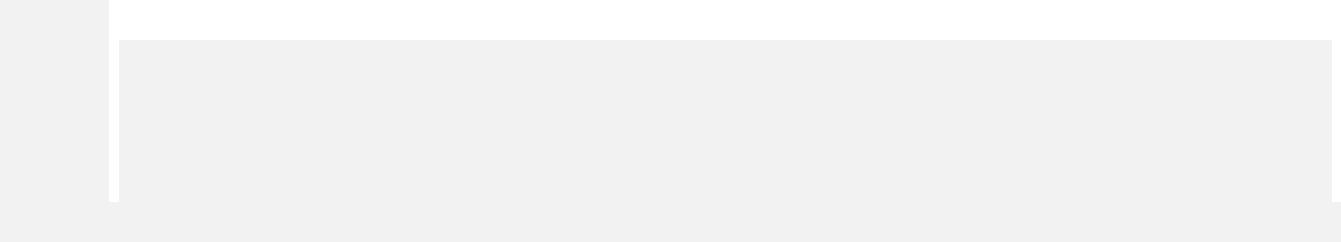 Załącznik nr 3 – wykaz robótZałącznik nr 4 – wykaz osób biorących udział w realizacji zamówieniaZałącznik nr 5 - wzór umowy wraz z załącznikamiZATWIERDZAM:Załącznik nr 2a do SIWZOŚWIADCZENIE DOTYCZĄCE SPEŁNIENIA WARUNKÓW UDZIAŁU W POSTĘPOWANIU – nr sprawy DZP.341.11.2020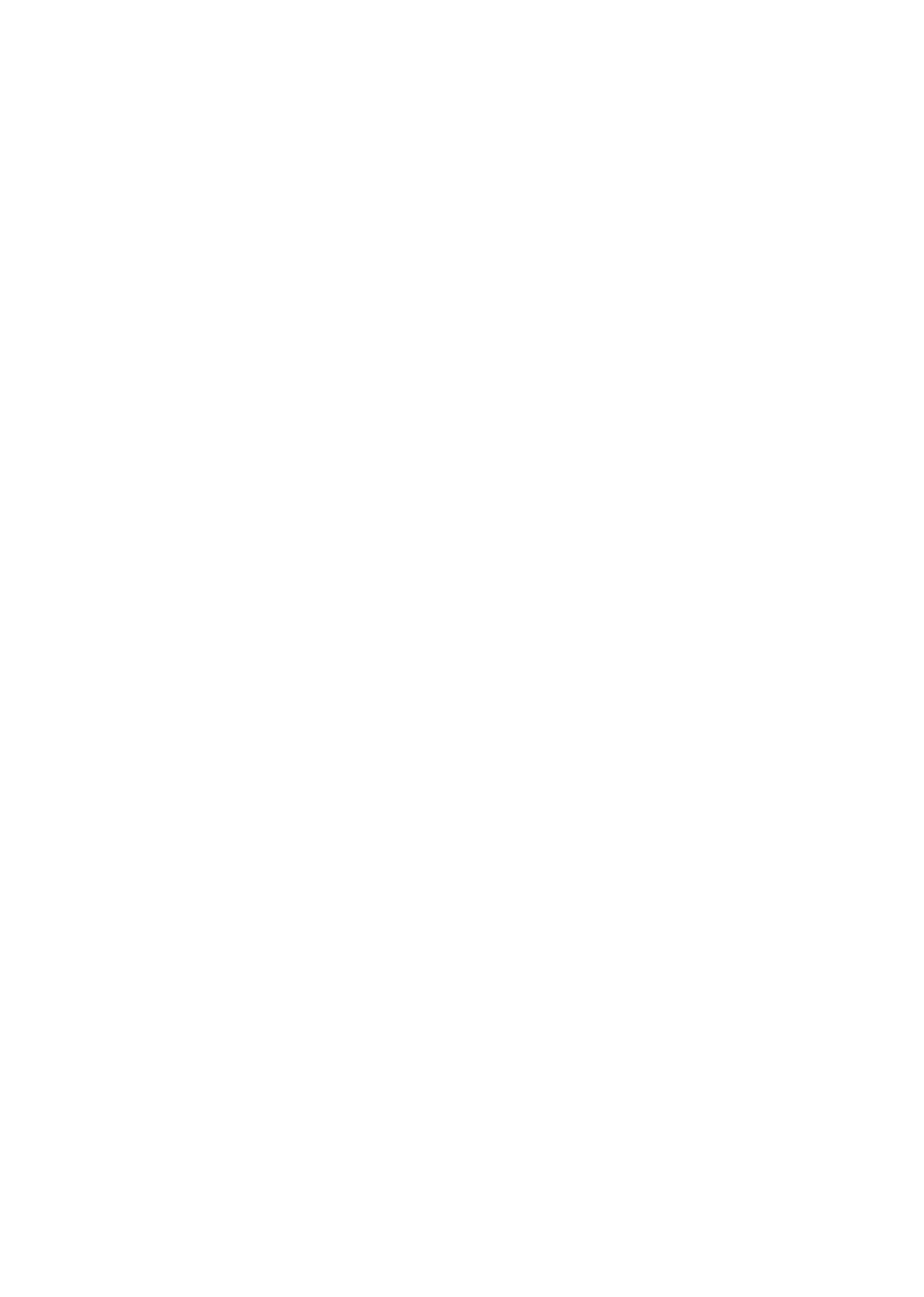 Przystępując do postępowania na:Modernizację zespołu transformatorów wraz z szynami zasilającymioraz przebudowę rozdzielni niskiego napięcia w  Mazowieckim Szpitalu Specjalistycznym sp. z o.o. w Radomiudziałając w imieniu Wykonawcy:……………………………………………………………………(podać nazwę i adres Wykonawcy)Oświadczam, że na dzień składania ofert spełniam warunki udziału w postępowaniu.…..................., dn. …......................Podpisy przedstawicieli Wykonawcyupoważnionych do jego reprezentowania….......................................................Oświadczam, że w celu wykazania spełniania warunków udziału w postępowaniu, określonych przez zamawiającego w siwz polegam na zasobach następującego/ych podmiotu/ów:………………………………………………………………………., w następującym zakresie: …………………………………………………………………………………………………………………………(wskazać podmiot i określić odpowiedni zakres dla wskazanego podmiotu).…..................., dn. …......................Podpisy przedstawicieli Wykonawcyupoważnionych do jego reprezentowania…....................................................Oświadczam,	że	wszystkie	informacje	podane	w	powyższych	oświadczeniach	są	aktualnei zgodne z prawdą oraz zostały przedstawione z pełną świadomością konsekwencji wprowadzeniazamawiającego w błąd przy przedstawianiu informacji.…..................., dn. …......................Podpisy przedstawicieli Wykonawcyupoważnionych do jego reprezentowania…....................................................Załącznik nr 2b do SIWZ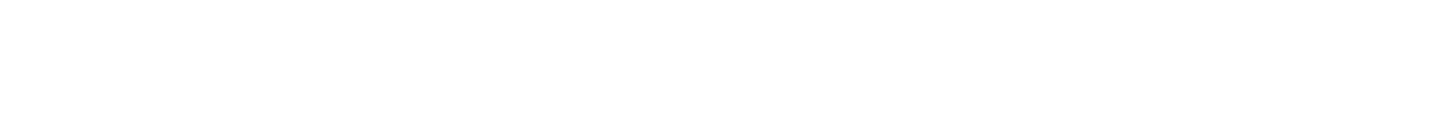 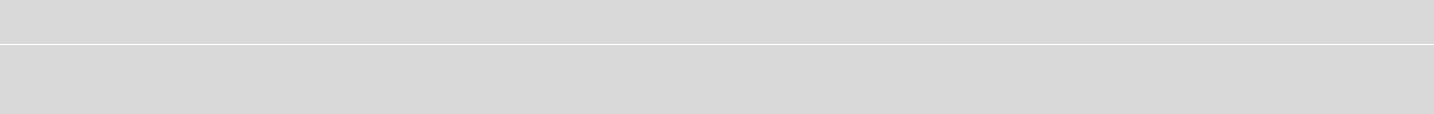 OŚWIADCZENIE DOTYCZĄCE PRZESŁANEK WYKLUCZENIA z POSTĘPOWANIA – nr sprawy DZP.341.11.2020Przystępując do postępowania na:Modernizację zespołu transformatorów wraz z szynami zasilającymioraz przebudowę rozdzielni niskiego napięcia w  Mazowieckim Szpitalu Specjalistycznym sp. z o.o. w Radomiudziałając w imieniu Wykonawcy:………………………………………………………………………………………(podać nazwę i adres Wykonawcy)Oświadczenie składane na podstawieart. 25a ust. 1 ustawy z dnia 29 stycznia 2004 r.Prawo zamówień publicznych (dalej jako: ustawa Pzp),DOTYCZĄCE PRZESŁANEK WYKLUCZENIA Z POSTĘPOWANIAOświadczam, że nie podlegam wykluczeniu z postępowania na podstawie art. 24 ust 1 pkt 12-23 ustawy Pzp.Oświadczam, że nie podlegam wykluczeniu z postępowania na podstawie art. 24 ust. 5 pkt. 1 ustawy Pzp…..................., dn. …......................Podpisy przedstawicieli Wykonawcyupoważnionych do jego reprezentowania…..............................................Oświadczam, że zachodzą w stosunku do mnie podstawy wykluczenia z postępowania na podstawie art. ………….ustawy Pzp (podać mającą zastosowanie podstawę wykluczenia spośród wymienionych w art. 24 ust. 1 pkt 13-14, 16-20 lub art. 24ust. 5 pkt. 1 ustawy Pzp). Jednocześnie oświadczam, że w związku z ww. okolicznością, na podstawie art. 24 ust. 8 ustawyPzp podjąłem następujące środki naprawcze………………………………………………………………………………………………………………………………………………………………………………………………………………………………………………………………….…..................., dn. …......................Podpisy przedstawicieli Wykonawcyupoważnionych do jego reprezentowania…................................................OŚWIADCZENIE DOTYCZĄCE PODMIOTU, NA KTÓREGO ZASOBY POWOŁUJE SIĘ WYKONAWCA:Oświadczam, że następujący/e podmiot/y, na którego/ych zasoby powołuję się w niniejszym postępowaniu, tj.:…………………………………………………………………….……………………… (podać pełną nazwę/firmę, adres, a także w zależności od podmiotu:NIP/PESEL, KRS/CeiDG) nie podlega/ją wykluczeniu z postępowania o udzielenie zamówienia.…..................., dn. …......................Podpisy przedstawicieli Wykonawcyupoważnionych do jego reprezentowania….................................................OŚWIADCZENIE DOTYCZĄCE PODANYCH INFORMACJI:Oświadczam, że wszystkie informacje podane w powyższych oświadczeniach są aktualne i zgodne z prawdą oraz zostały przedstawione z pełną świadomością konsekwencji wprowadzenia zamawiającego w błąd przy przedstawianiu informacji.…..................., dn. …......................Podpisy przedstawicieli Wykonawcyupoważnionych do jego reprezentowania…................................................Załącznik nr 3 do SIWZ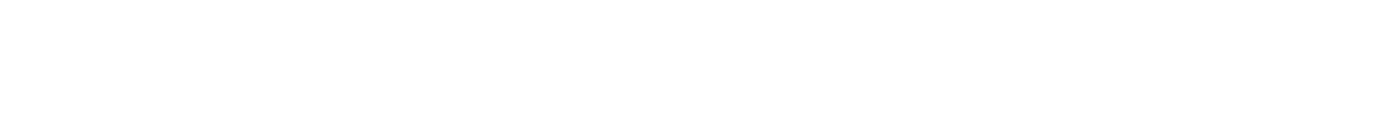 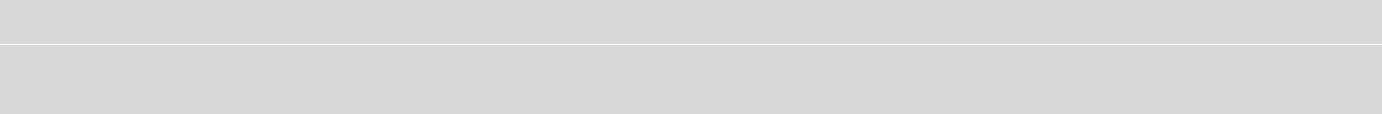 Wzór wykazu wykonanych robót– nr sprawy DZP.341.11.2020…...................................................................................................................................................(Nazwa i adres Wykonawcy lub jego pieczęć firmowa, adresowa)Przystępując do postępowania na:Modernizację zespołu transformatorów wraz z szynami zasilającymioraz przebudowę rozdzielni niskiego napięcia w  Mazowieckim Szpitalu Specjalistycznym sp. z o.o. w RadomiuPRZEDKŁADAMY:......................, dn. .........................………………………………………Podpisy przedstawicieli Wykonawcyupoważnionych do jego reprezentowaniaMazowiecki Szpital Specjalistyczny Sp. z o. o. z siedzibą w RadomiuZałącznik nr 4 do SIWZ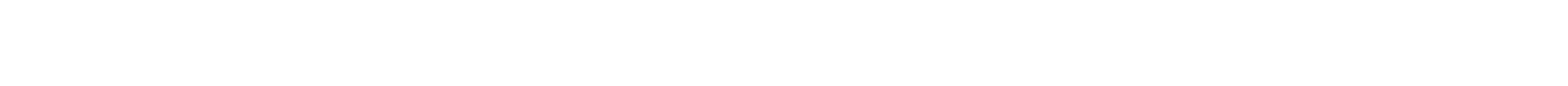 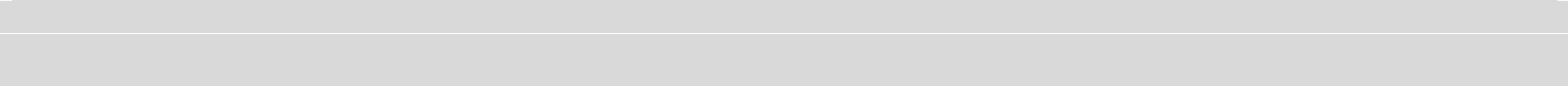 Wzór wykazu osób, którymi dysponuje Wykonawca – nr sprawy DZP.341.11.2020......................................................................................................................................................(Nazwa i adres Wykonawcy lub jego pieczęć firmowa, adresowa)Przystępując do postępowania na:Modernizację zespołu transformatorów wraz z szynami zasilającymi oraz przebudowę rozdzielni niskiego napięcia w  Mazowieckim Szpitalu Specjalistycznym sp. z o.o. w RadomiuPrzedstawiamy WYKAZ OSÓB KTÓRYMI DYSPONUJE WYKONAWCA I KTÓRE BĘDĄ UCZESTNICZYĆ W WYKONYWANIUZAMÓWIENIAspełniających wymagania określone w Specyfikacji Istotnych Warunków ZamówieniaW przypadku, gdy Wykonawca polega na osobach zdolnych do wykonania zamówienia innych podmiotów przedkłada pisemne zobowiązanie tych podmiotów do oddania Wykonawcy do dyspozycji niezbędnych zasobów na okres korzystania z nich przy wykonywaniu zamówienia, niezależnie od charakteru prawnego łączących go z nimi stosunków i wypełnia oświadczenia załączone do SIWZ.Oświadczamy, że osoby wymienione w poz. ……. wykazu będą nam oddane do dyspozycji przez inny podmiot w celu realizacji niniejszego zamówienia, na potwierdzenie czegozałączamy pisemne zobowiązanie tych podmiotów*.Oświadczam, że osoby wymienione w wykazie posiadają wymagane uprawnienia do wykonywania samodzielnych funkcji technicznych w budownictwie………………, dn…………………………….                                                                                                                                          Podpisy przedstawicieli Wykonawcyupoważnionych do jego reprezentowania.......................................................Załącznik nr 5 do SIWZUMOWA Nr RB/ […] /2020 (dalej: „Umowa”)zawarta w dniu [...] w Radomiu pomiędzy:Mazowieckim Szpitalem Specjalistycznym Spółka z ograniczoną odpowiedzialnością z siedzibą w Radomiu, ul. Juliana Aleksandrowicza 5, 26-617 Radom, zarejestrowaną w Krajowym Rejestrze Sądowym prowadzonym przez Sąd Rejonowy dla m. st. Warszawy w Warszawie, XIV Wydział Gospodarczy Krajowego Rejestru Sądowego pod numerem KRS 0000490819, o kapitale zakładowym 81 800 000,00 PLN, NIP 7962963679, REGON 670209356,reprezentowaną przez:[…][…]zwaną dalej „ZAMAWIAJĄCYM”,afirmą […] z siedzibą w […], przy ul. […], zarejestrowaną w […] reprezentowaną przez:[…][…]podmiotami działającymi wspólnie:firmą […] z siedzibą w. […], przy ul. […], zarejestrowaną w […]. reprezentowaną przez:[…].[…]firmą […] z siedzibą w […], przy ul. […], zarejestrowaną w […] reprezentowaną przez:[…][…]zwanym dalej „WYKONAWCĄ” */” WYKONAWCAMI” *,Ze strony Wykonawców działających wspólnie Pełnomocnikiem będzie […]Podmioty działające wspólnie ponoszą odpowiedzialność solidarną za wykonanie umowy.niepotrzebne skreślićZe strony Zamawiającego osobą odpowiedzialną za realizację umowy jest ……………………………………………..W wyniku rozstrzygnięcia przetargu nieograniczonego (sprawa nr DZP.341.11.2020), w trybie przepisów Ustawy Prawo zamówień publicznych, zawarta została umowa następującej treści:1DefinicjeIlekroć w niniejszej umowie zostanie użyte pojęcie:1.      „ Umowa” – niniejsza Umowa wraz z wszystkimi załącznikami.2.    „Przedmiot Umowy” –  realizacja  zadania polegającego na  Modernizacji zespołu transformatorów wraz z szynami zasilającymi oraz przebudowę rozdzielni niskiego napięcia w Mazowieckim Szpitalu Specjalistycznym Sp. z o. o. w Radomiu w formule „zaprojektuj i wybuduj” wraz z uzyskaniem wszelkich prawem przewidzianych opinii, uzgodnień, decyzji zgodnie z opisem przedmiotu zamówienia stanowiącym załącznik nr 1 do niniejszej Umowy oraz sprawowanie nadzoru autorskiego nad realizacją  Przedmiotu Umowy”.3.   „Dokumentacja Projektowa" oznacza kompleksowy, finalny rezultat prac Wykonawcy zrealizowany na podstawie Umowy obejmujący szczegółową wielobranżową, kompleksową dokumentację projektowo – kosztorysową dotyczącą Przedmiotu Umowy sporządzoną zgodnie z  wymaganiami powszechnie obowiązującego prawa, obowiązującymi Polskimi Normami, zasadami aktualnej wiedzy technicznej, zawierającą wymagane opinie i uzgodnienia w tym pozwolenie na budowę - zgodnie z opisem przedmiotu zamówienia stanowiącym załącznik nr 1 do niniejszej Umowy .8.   „Wada” – są to jawne lub ukryte właściwości tkwiące w Przedmiocie Umowy powstałe w związku z nienależytym wykonaniem Przedmiotu Umowy lub w jakimkolwiek jego elemencie, powodujące niemożność używania lub korzystania z Przedmiotu Umowy zgodnie z przeznaczeniem, zmniejszenie wartości Przedmiotu Umowy, obniżenie stopnia użyteczności Przedmiotu Umowy, obniżenie jakości lub inne uszkodzenia w Przedmiocie Umowy. Inne niż określone w zdaniu poprzedzającym niespełnianie przez Przedmiot Umowy wymogów określonych w Umowie, przepisach lub normach. Za Wadę uznaje się również sytuację, w której Przedmiot Umowy nie stanowi własności Wykonawcy albo jeżeli jest obciążony prawem osoby trzeciej.9.     „Siła Wyższa” – oznacz wydarzenia, których nie można było przewidzieć ani zapobiec, a które zaistniały po zawarciu Umowy. W szczególności za Siłę Wyższą uznać należy takie wydarzenia, jak działania wojenne, niepokoje społeczne, trzęsienia ziemi, klęski żywiołowe, pożary, powodzie, działania władz – o ile mają wpływ na prawidłowe realizowanie postanowień niniejszej umowy i nie są wynikiem okoliczności zawinionej przez Stronę.10.    „SIWZ” – Specyfikacja Istotnych Warunków Zamówienia.11.   „Ustawa p.z.p.”  – ustawa z dnia 29 stycznia 2004 r. Prawo zamówień publicznych.2Przedmiot umowyZamawiający zleca, a Wykonawca przyjmuje do realizacji  zadanie polegającego na  Modernizacji zespołu transformatorów wraz z szynami zasilającymi oraz przebudowę rozdzielni niskiego napięcia w Mazowieckim Szpitalu Specjalistycznym Sp. z o. o. w Radomiu w formule „zaprojektuj i wybuduj” wraz z uzyskaniem wszelkich prawem przewidzianych opinii, uzgodnień, decyzji zgodnie z opisem przedmiotu zamówienia stanowiącym załącznik nr 1 do niniejszej Umowy - Program Funkcjonalno-Użytkowy oraz sprawowanie nadzoru autorskiego nad realizacją  Przedmiotu Umowy”.Szczegółowy zakres prac w tym zakresie określa SIWZ, Program Funkcjonalno-Użytkowy, oraz niniejsza umowa. Jakiekolwiek użyte w treści dokumentacji nazwy własne urządzeń, materiałów czy technologii, użyte zostały jedynie dla przykładu lub dla wskazania wymagań funkcjonalnych zamierzeń Zamawiającego.Zakres prac projektowych obejmuje sporządzenie dokumentacji projektowej, niezbędnej do realizacji Przedmiotu Umowy, obejmującej w szczególności:1) wykonanie inwentaryzacji istniejących instalacji sanitarnych i elektrycznych;2) opracowanie projektu budowlanego oraz  wielobranżowych  projektów  wykonawczych  ze specyfikacjami technicznymi wykonania  i odbioru robót budowlanych ze wskazaniem konieczności uzyskania lub nie pozwolenia na budowę oraz kosztorysami inwestorskimi  uwzględniającego informacje przekazane Wykonawcy w Programie Funkcjonalno – Użytkowym, stanowiącym załącznik nr 1 do Umowy i pozostałe wymagania Zamawiającego;3) pozostałej, niezbędnej do realizacji inwestycji (o ile zajdzie taka konieczność).4.      W ramach opracowania dokumentacji projektowej, o której mowa powyżej, Wykonawca zobowiązuje się do uzyskania wszelkich pozwoleń i/lub zgłoszeń (w tym decyzji o pozwoleniu na budowę i zatwierdzeniu projektu budowlanego) oraz uzyskania decyzji, jeśli będą one konieczne do wykonania robót budowlanych. Wykonawca zobowiązany będzie dostosować pomieszczenia objęte zakresem modernizacji oraz związane z nimi urządzenia i instalacje 
do aktualnych wymagań wynikających z obowiązujących przepisów dla budynków ochrony zdrowia, w zakresie niezbędnym do pozytywnego odbioru całej modernizowanej przez Zamawiającego instalacji, a także uzyskania (w razie ustanowienia takiego obowiązku przez organ administracji budowlanej) ostatecznego i prawomocnego pozwolenia na użytkowanie.5.	Jeżeli, w trakcie realizacji Umowy, w wyniku przeprowadzonych ekspertyz, analiz lub badań, wystąpi konieczność zrealizowania dodatkowych opracowań niezbędnych do prawidłowego i kompleksowego wykonania Dokumentacji Projektowej Wykonawca zobowiązuje się do ich wykonania, bez odrębnego wynagrodzenia z tego tytułu.6.      Strony zgodnie ustalają, iż Dokumentacja Projektowa winna umożliwiać wykonanie Inwestycji w sposób etapowy.7.	Wykonawca otrzyma upoważnienie do reprezentowania Zamawiającego i zobowiązany będzie uzyskać, w imieniu Zamawiającego, wszystkie niezbędne i wymagane prawem pozwolenia, decyzje i uzgodnienia (w szczególności: pod względem zgodności rozwiązań z przepisami i obowiązującymi standardami, z rzeczoznawcą ds. higieniczno – sanitarnych oraz rzeczoznawcą ds. bezpieczeństwa i higieny pracy, uzgodnienia w zakresie bezpieczeństwa przeciwpożarowego) oraz prawomocne pozwolenie na budowę.8.	Przedmiot Umowy obejmuje również opracowanie w trakcie projektowania lub realizacji Inwestycji koniecznych dla prawidłowego wykonania Przedmiotu Umowy zmian wszelkiej Dokumentacji Projektowej w tym kosztorysu inwestorskiego, wynikających:1)	ze zmiany założeń projektowych,2)	z decyzji, uwag, zaleceń uprawnionych organów,3)	z dezaktualizacji materiałów informacyjnych, stanowiących podstawę wykonanych prac,4)	ze zmian regulacji prawnych dotyczących Przedmiotu Umowy,9.      Wykonawca w ramach realizacji Modernizacji zespołu transformatorów wraz z szynami zasilającymi oraz          przebudowy rozdzielni niskiego napięcia, zobowiązany jest  w szczególności  do realizacji  poniższych zakresów:1) Dostawa i montaż rozdzielnicy głównej ŚN;2) Roboty kablowe ŚN;3) Roboty budowlane stacji Transformatorowej S2;4) Dostawa i montaż dwóch nowych transformatorów o mocy 1250kVA;5) Roboty kablowe i instalacyjne nN;6) Roboty budowlane dostosowania pomieszczenia 01/E w budynku K1 na cele pomieszczenia technicznego;7) Dostawa i montaż rozdzielni głównej nN stacji S2 wraz z układem SZR;8) Roboty instalacyjne nN zasilania rozdzielni wentylacji sal operacyjnych znajdującą się w budynku F.9) Demontaż i utylizacja wszystkich obecnie zainstalowanych urządzeń elektroenergetycznych stacji SN i stacji S2.10) Wykonanie systemu zarządzania energią elektryczną;11) Dostawa i montaż dwóch UPS o mocy 40 kVA 3f.10. W razie wątpliwości poczytuje się, że Wykonawca podjął się wszystkich prac, niezbędnych 
do oddania przewidzianych w umowie prac, w tym również, za wynagrodzeniem ustalonym na podstawie umowy, robót  wynikających z opracowanej przez Wykonawcę dokumentacji projektowej a nieujętych w niej lub wynikających ze zmian dokumentacji projektowej w zakresie niezbędnym do wykonania Przedmiotu Umowy.10.11.   Przedmiot umowy obejmuje również wykonanie przez Wykonawcę robót tymczasowych i prac towarzyszących w rozumieniu Rozporządzenia Ministra Infrastruktury z dnia 2 września 2004 r. w sprawie szczegółowego zakresu i formy dokumentacji projektowej, specyfikacji technicznych wykonania i odbioru robót budowlanych oraz programu funkcjonalno-użytkowego, własnym staraniem i na własny koszt, a także tymczasowego zagospodarowania terenu budowy na czas budowy i jego likwidacji po zakończeniu robót budowlanych, własnym staraniem i na własny koszt.12.	Przedmiot Umowy z uwagi na przeznaczenie musi odpowiadać wszelkim obowiązującym normom technicznym (w tym w szczególności Polskim Normom), standardom, współczesną sztuką budowlaną i projektową, a także przepisom prawa w tym w szczególności:1)	ustawie z dnia 7 lipca 1994 roku prawo budowlane  (Dz. U. z 2019 r. poz. 1186),2)  Rozporządzeniu Ministra Infrastruktury z dnia 18 września 2015 r. w sprawie warunków technicznych, jakim powinny odpowiadać budynki i ich usytuowanie (Dz.U. z 2019 r. poz. 1065),3) Rozporządzeniu Ministra Zdrowia z dnia 26 marca 2019 r. w sprawie szczegółowych wymagań, jakim powinny odpowiadać pomieszczenia i urządzenia podmiotu wykonującego działalność leczniczą (Dz.U.  z 2019 r. poz. 595),4)  Rozporządzeniu Ministra Transportu, Budownictwa i Gospodarki Morskiej z dnia 25 kwietnia 2012 r. w sprawie szczegółowego zakresu i formy projektu budowlanego (Dz.U. 2018 poz. 1935).5)  Rozporządzeniu Ministra Infrastruktury z dnia 2 września 2004 r. w sprawie szczegółowego zakresu i formy dokumentacji projektowej, specyfikacji technicznych wykonania i odbioru robót budowlanych oraz programu funkcjonalno-użytkowego (Dz. U. z 2013 r. poz. 1129),6)	Rozporządzeniu Ministra Infrastruktury z dnia 18 maja 2004r. w sprawie określenia metod i podstaw sporządzania kosztorysu inwestorskiego, obliczania planowanych prac projektowych oraz planowanych kosztów robót budowlanych określonych w programie funkcjonalno – użytkowym (Dz. U.2004 nr 130, poz. 1389),      oraz ostatecznymi postanowieniami i decyzjami administracyjnymi dotyczącymi Inwestycji.7) Rozporządzeniu Ministra Infrastruktury z dnia 23 czerwca 2003 r. w sprawie informacji dotyczącej bezpieczeństwa i ochrony zdrowia oraz planu bezpieczeństwa i ochrony zdrowia;( Dz. U. z 2003 r. nr 120, poz. 1126 z poźn. zm.),13.    Wykonawca w terminie do 5 dni roboczych liczonych od dnia podpisania umowy zobowiązany jest do przedstawienia Zamawiającemu do akceptacji Harmonogram rzeczowo - finansowy realizacji inwestycji.14.  Jeżeli w terminie 3 dni roboczych Zamawiający mnie wniesie uwag do otrzymanego harmonogramu rzeczowo-       finansowego, harmonogram uznaje się za zaakceptowany.15.  Harmonogram rzeczowo- finansowy zamówienia musi określać terminy niezbędnych zadań do realizacji przedmiotu        umowy i wskazywać czynności kluczowe, z tym zastrzeżeniem, iż musi on uwzględniać terminy wskazane w § 3        Umowy.3Termin realizacjiRozpoczęcie realizacji przedmiotu zamówienia: dzień po podpisaniu umowy.Zakończenie realizacji przedmiotu zamówienia nie dłużej niż do 30.10.2020 r.4Wynagrodzenie/warunki płatnościStrony ustalają wynagrodzenie ryczałtowe Wykonawcy w wysokości ………………… zł (słownie: ……………. zł) brutto w tym należny podatek VAT ….% w wysokości ….. zł za wykonanie przedmiotu umowy płatne zgodnie z załączonym do umowy harmonogramem rzeczowo -finansowym.Wynagrodzenie określone w ust. 1 stanowi pełne wynagrodzenie Wykonawcy za całkowite i kompletne wykonanie prac objętych niniejszą umową. Zgodnie ze wszystkimi postanowieniami umowy ma ono charakter ostatecznego wynagrodzenia, bez względu na rzeczywisty nakład pracy i inne nakłady, które okażą się niezbędne do wykonania przedmiotu niniejszej umowy. Wynagrodzenie obejmuje łączną cenę usług i innych świadczeń, niezbędnych dla realizacji przedmiotu umowy wraz z wszystkimi kosztami towarzyszącymi, w tym za przeniesienie autorskich praw majątkowych oraz pełnienie nadzoru autorskiego.Koszty wszelkich opłat i usług w zakresie realizacji Przedmiotu Umowy pokrywa Wykonawca 
w ramach wynagrodzenia o którym mowa w ust. 1, które to wynagrodzenie zawiera wszelkie koszty niezbędne do zrealizowania umowy wynikające wprost z zakresu rzeczowego przedmiotu zamówienia, jak również w nim nie ujęte, a bez których nie można wykonać Umowy, takie jak w szczególności wartość opracowania dokumentacji projektowej wraz ze wszystkimi niezbędnymi uzgodnieniami, pozwoleniami i zgodami oraz wynagrodzenie z tytułu przeniesienia praw autorskich, błędy w dokumentacji projektowej, nie uwzględniające wszystkich prac do wykonania. W przypadku jakichkolwiek rozbieżności, czy różnic, czy w razie wątpliwości strony związane są zakresem prac określonym w Programie Funkcjonalno - Użytkowym i opracowanej na jego podstawie dokumentacji projektowej. Wynagrodzenie Wykonawcy ponadto obejmuje całkowity koszt wykonania Przedmiotu mowy wraz z jego przekazaniem do użytkowania na warunkach określonych umową, w tym także ryzyko wystąpienia robót nieprzewidzianych a koniecznych do prawidłowego wykonania przedmiotu zamówienia. Wynagrodzenie Wykonawcy uwzględnia wszelkie koszty związane z wykonaniem przedmiotu zamówienia, tj.: wykonanie pełnego zakresu rzeczowego (robót podstawowych) oraz wykonanie wszystkich niezbędnych robót tymczasowych i prac towarzyszących, bez których nie można wykonać zamówienia. Wynagrodzenie, o którym mowa w ust. 1, obejmuje także opłaty związane z kosztem robocizny, materiałów, pracy sprzętu i środków transportu technologicznego niezbędnego do wykonania robót, koszt robót nieprzewidzianych a niezbędnych do wykonania zamówienia oraz wszystkie inne koszty, które będą musiały być poniesione przy wykonaniu zamówienia nie ujęte i koszty związane z wszystkimi innymi usługami koniecznymi do prawidłowego wykonania umowy, jak również wszystkie koszty związane z dostawą urządzeń obejmujące: dostawę, rozładunek, montaż, uruchomienie, przeprowadzenie szkoleń, udzielenie gwarancji jakości i rękojmi.Wynagrodzenie, o którym mowa w ust. 1 niniejszego §, zgodnie z art. 3 ust. 2 ustawy z dnia 9 maja 2014 r. o informowaniu o cenach towarów i usług (Dz. U. z 2019 r. poz. 178 ze zm.), uwzględnia podatek od towarów i usług oraz podatek akcyzowy, jeżeli na podstawie odrębnych przepisów sprzedaż towaru (usługi) podlega w/w podatkom.Rozliczenie pomiędzy Stronami za wykonane roboty nastąpi na podstawie faktur częściowych wystawionych przez Wykonawcę nie częściej niż jeden raz w miesiącu oraz na podstawie zatwierdzonego bezusterkowego protokołu odbioru robót i pisemnego potwierdzenia od Podwykonawców, iż dokonano zapłaty wszystkich istniejących wobec nich należności za okres, którego dotyczy faktura.Zapłata należności dokonywana będzie przelewem na konto bankowe Wykonawcy wskazane w fakturze VAT w terminie do 30 dni kalendarzowych od daty doręczenia prawidłowo wystawionej faktury VAT do siedziby Zamawiającego pod warunkiem przedłożenia dokumentów potwierdzających zapłatę wynagrodzenia podwykonawcy. Wskazany rachunek bankowy musi być zgłoszony do Urzędu Skarbowego na tzw. białą listę.Za dzień zapłaty przyjmuje się datę obciążenia rachunku bankowego Zamawiającego. Wykonawcy przysługują odsetki ustawowe za opóźnienia w spełnieniu świadczenia pieniężnego przez Zamawiającego.§5Obowiązki stornDo obowiązków Zamawiającego należy:Protokolarne przekazanie Wykonawcy terenu budowy;Zapewnienie na swój koszt nadzoru inwestorskiego w przypadku takiej konieczności;Odebranie Przedmiotu Umowy po sprawdzeniu jego należytego wykonania;Terminowa zapłata wynagrodzenia za wykonane i odebrane prace.Do obowiązków Wykonawcy należy:Wykonanie przedmiotu umowy zgodnie z postanowieniami dokumentów przetargowych, w tym z załącznikiem nr 1 do umowy – Programem Funkcjonalno Użytkowym.Przejęcie terenu budowy od Zamawiającego.Oznakowanie i wygrodzenie terenu i zaplecza budowy, zorganizowanie i wyposażenie w urządzenia niezbędne do realizacji przedmiotu umowy, utrzymanie i zabezpieczenie w czasie trwania budowy.Zapewnienie dozoru mienia na terenie budowy na własny koszt.Wykonanie przedmiotu umowy z materiałów odpowiadających wymaganiom określonym w art. 10 ustawy z dnia 7 lipca 1994 r. Prawo budowlane, okazanie na każde żądanie Zamawiającego lub Inspektora Nadzoru Inwestorskiego, certyfikatów zgodności z polską normą lub aprobatą techniczną każdego używanego na budowie wyrobu.Zapewnienie na własny koszt transportu odpadów do miejsc ich wykorzystania lub utylizacji, łącznie z kosztami utylizacji.Przestrzeganie przepisów prawnych wynikających z następujących ustaw (jako wytwarzający odpady):Ustawy z dnia 27.04.2001r. Prawo ochrony środowiska,Ustawy z dnia 14.12.2012r. o odpadach ,Powołane przepisy prawne Wykonawca zobowiązuje się stosować z uwzględnieniem ewentualnych zmian stanu prawnego w tym zakresie.Ponoszenie pełnej odpowiedzialności za stan i przestrzeganie przepisów bhp, ochronę p. poż., jak i za wszelkie szkody powstałe w trakcie trwania robót na terenie przyjętym od Zamawiającego lub mających związek z prowadzonymi robotami;Terminowe wykonanie i przekazanie do eksploatacji przedmiotu umowy oraz oświadczenia, że roboty ukończone przez niego są całkowicie zgodne z umową i odpowiadają potrzebom, dla których są przewidziane.Wykonawca we własnym zakresie i na własny koszt dokona wszelkich czynności związanych z przygotowaniem placu budowy wynikających z przyjętej technologii wykonania robót oraz dostępu do miejsca robót.Włączenia i wyłączenia urządzeń, sieci itp. niezbędne do realizacji budowy Wykonawca uzyska we własnym zakresie i również poniesie koszty z tym związane.Materiał z rozbiórki stanowi własność Wykonawcy, za wyjątkiem: -  sytemu SZR,-  transformatorów-  wyłączników głównych stacji S2- szt. 3  które stanowią własność Zamawiającego.  Ponoszenie pełnej odpowiedzialności za stosowanie bezpieczeństwa wszelkich działań prowadzonych na terenie budowy i poza nim, a związanych z wytworzeniem przedmiotu umowy.Ponoszenie pełnej odpowiedzialności za szkody oraz następstwa nieszczęśliwych wypadków pracowników i osób trzecich, powstałe w związku z prowadzonymi robotami, w tym także ruchem pojazdów.Dostarczanie niezbędnych dokumentów potwierdzających parametry techniczne oraz wymagane normy stosowanych materiałów i urządzeń w tym np. wyników oraz protokołów badań, sprawozdań i prób dotyczących realizowanego przedmiotu niniejszej Umowy.Zabezpieczenie instalacji, urządzeń i obiektów na terenie robót i w bezpośrednim otoczeniu, przed zniszczeniem lub uszkodzeniem w trakcie wykonywania robót.Dbanie o porządek na terenie robót oraz utrzymywanie terenu robót w należytym stanie i porządku.Uporządkowanie terenu budowy po zakończeniu robót, zaplecza budowy, jak również terenów sąsiadujących zajętych lub użytkowanych przez Wykonawcę w tym dokonania na własny koszt renowacji zniszczonych lub uszkodzonych w wyniku prowadzonych prac urządzeń, obiektów.Kompletowanie w trakcie realizacji robót wszelkiej dokumentacji zgodnie  z przepisami Prawa budowlanego oraz przygotowanie do odbioru końcowego kompletu dokumentów niezbędnych przy odbiorze.Usunięcie wszelkich wad i usterek stwierdzonych przez nadzór inwestorski i Zamawiającego w trakcie trwania robót w terminie nie dłuższym niż termin technicznie uzasadniony i konieczny do ich usunięcia.Ponoszenie wyłącznej odpowiedzialności za wszelkie szkody będące następstwem niewykonania lub nienależytego wykonania przedmiotu umowy, które to szkody Wykonawca zobowiązuje się pokryć w pełnej wysokości.Informowanie Inspektora Nadzoru Inwestorskiego i Zamawiającego o problemach technicznych lub okolicznościach, które mogą wpłynąć na jakość robót lub termin zakończenia robót.Wykonawca zobowiązany jest niezwłocznie zawiadomić pisemnie Zamawiającego o ewentualnych wadach lub brakach w dokumentacji zauważonych po jej otrzymaniu oraz stwierdzonych w czasie wykonywania robót, a których nie można było ujawnić na etapie prowadzonego postępowania o zamówienie publiczne.Wykonawca jest zobowiązany zawiadomić Inspektora Nadzoru Inwestorskiego co najmniej na 3 dni przed terminem zakończenia robót ulegających zakryciu lub zanikających.Zgłoszenie wykonanych robót do odbioru końcowego wraz z dokumentami pozwalającymi na ocenę prawidłowego wykonania robót wg aktualnych przepisów prawa budowlanego (atesty, wyniki badań użytych materiałów, aktualne świadectwa dopuszczenia do stosowania, udokumentowanie pochodzenia materiałów użytych do realizacji robót, itp.) oraz na użytkowanie obiektu.Aktualizacja wszelkich uzgodnień wygasających w trakcie trwania umowy.Prace w zakresie zieleni prowadzić zgodnie z opisem przedmiotu zamówienia znajdującym się w SIWZ.Należy zapewnić codzienne dojście – dojazd do budynków Szpitala. Prace winny przebiegać w taki sposób, aby Szpital mógł zachować funkcjonalność. Roboty budowlane należy wykonać z zachowaniem szczególnej staranności, zgodnie ze sztuką budowlaną, technologią, Polskimi Normami Budowlanymi oraz z zaleceniami nadzoru inwestorskiego i Zamawiającego.Wszystkie materiały i urządzenia użyte do wykonania zamówienia muszą posiadać aktualne gwarancje, świadectwa, aprobaty lub certyfikaty dopuszczające do stosowania w budownictwie i obiektach szkolnych6PodwykonawcyWykonawca wykona własnymi siłami następujące roboty budowlane stanowiące przedmiot umowy: ................................ ....................., a Podwykonawcom powierzy wykonanie następujących robót budowlanych stanowiących przedmiot umowy:.....................................................................Zmiana Podwykonawcy lub dalszego Podwykonawcy w zakresie wykonania robót budowlanych stanowiących przedmiot umowy nie stanowi zmiany Umowy. Jeżeli zmiana albo rezygnacja z Podwykonawcy dotyczy podmiotu, na którego zasoby Wykonawca powoływał się w celu wykazania spełniania warunków udziału w postępowaniu, Wykonawca jest obowiązany wykazać Zamawiającemu że proponowany inny Podwykonawca lub Wykonawca samodzielnie spełnia je w stopniu nie mniejszym niż Podwykonawca, na którego zasoby Wykonawca powoływał się w trakcie postępowania o udzielenie zamówienia.Jeżeli powierzenie Podwykonawcy wykonania części zamówienia na roboty budowlane lub usługi następuje w trakcie jego realizacji, Wykonawca, w terminie do 3 dni na żądanie Zamawiającego przedstawia oświadczenie, o którym mowa w art. 25a ust. 1 ustawy Prawo zamówień publicznych, lub oświadczenia lub dokumenty potwierdzające brak podstaw wykluczenia wobec tego Podwykonawcy.Jeżeli Zamawiający stwierdzi, że wobec danego Podwykonawcy zachodzą podstawy wykluczenia, Wykonawca zobowiązany jest zastąpić tego Podwykonawcę lub zrezygnować z powierzenia wykonania części zamówienia Podwykonawcy.Wykonawca jest odpowiedzialny za działania lub zaniechania Podwykonawców, dalszych Podwykonawców, ich przedstawicieli lub pracowników, jak za własne działania lub zaniechania.Umowa z Podwykonawcą lub dalszym Podwykonawcą powinna stanowić w szczególności, iż:termin zapłaty wynagrodzenia Podwykonawcy lub dalszemu Podwykonawcy nie może być dłuższy niż 30 dni od dnia doręczenia Wykonawcy, Podwykonawcy lub dalszemu Podwykonawcy faktury VAT lub rachunku, potwierdzających wykonanie zleconej Podwykonawcy lub dalszemu Podwykonawcy: dostawy, usługi lub roboty budowlanej,przedmiotem Umowy o podwykonawstwo jest wyłącznie wykonanie, odpowiednio: robót budowlanych, dostaw lub usług, które ściśle odpowiadają części zamówienia określonego Umową zawartą pomiędzy Zamawiającym a Wykonawcą,wypłata wynagrodzenia Podwykonawcy lub dalszemu Podwykonawcy za wykonane przez nich roboty budowlane będące przedmiotem umowy, których okres realizacji przekracza okres rozliczeniowy przyjęty w Umowie dla Wykonawcy, będzie następować w częściach, na podstawie odbiorów częściowych robót wykonanych przez Podwykonawcę lub dalszego Podwykonawcę,wykonanie przedmiotu umowy o podwykonawstwo zostaje określone na co najmniej takim poziomie jakości, jaki wynika z Umowy zawartej pomiędzy Zamawiającym a Wykonawcą i powinno odpowiadać stosownym dla tego wykonania wymaganiom określonym w SIWZ, dokumentacją (opisem przedmiotu zamówienia, dokumentacją projektową) oraz standardom deklarowanym w Ofercie Wykonawcy,okres odpowiedzialności Podwykonawcy lub dalszego Podwykonawcy za wady przedmiotu umowy o podwykonawstwo, nie będzie krótszy od okresu odpowiedzialności za wady przedmiotu umowy Wykonawcy wobec Zamawiającego,Podwykonawca lub dalszy Podwykonawca musi wykazać się posiadaniem wiedzy i doświadczenia odpowiadających, proporcjonalnie, co najmniej wiedzy i doświadczeniu wymaganym od Wykonawcy w związku z realizacją Umowy; dysponować personelem i sprzętem, gwarantującymi prawidłowe wykonanie podzlecanej części Umowy, proporcjonalnie, kwalifikacjami lub zakresem odpowiadającymi wymaganiom stawianym Wykonawcy. Dokumenty potwierdzające wiedzę i doświadczenie Podwykonawcy lub dalszego Podwykonawcy, wykazy personelu i sprzętu oraz informacja o kwalifikacjach osób, którymi dysponuje Podwykonawca lub dalszy Podwykonawca w celu realizacji przedmiotu umowy o podwykonawstwo będą stanowiły załącznik do tej umowy o podwykonawstwo,Podwykonawca lub dalszy Podwykonawca są zobowiązani do przedstawiania Zamawiającemu na jego żądanie dokumentów, oświadczeń i wyjaśnień dotyczących realizacji umowy o podwykonawstwo.Umowa o podwykonawstwo nie może zawierać postanowień:uzależniających uzyskanie przez Podwykonawcę lub dalszego Podwykonawcę zapłaty od Wykonawcy lub Podwykonawcy za wykonanie przedmiotu umowy o podwykonawstwo od zapłaty przez Zamawiającego wynagrodzenia Wykonawcy lub odpowiednio od zapłaty przez Wykonawcę wynagrodzenia Podwykonawcy;uzależniających zwrot kwot zabezpieczenia przez Wykonawcę Podwykonawcy, od zwrotu Zabezpieczenia należytego wykonania Umowy Wykonawcy przez Zamawiającego.Zawarcie umowy o podwykonawstwo może nastąpić wyłącznie po akceptacji jej projektu przez Zamawiającego, a przystąpienie do jej realizacji przez Podwykonawcę może nastąpić wyłącznie po akceptacji umowy o podwykonawstwo przez Zamawiającego.Wykonawca, Podwykonawca lub dalszy Podwykonawca zobowiązany jest do przedłożenia Zamawiającemu, za pośrednictwem Inspektora nadzoru inwestorskiego, projektu umowy o podwykonawstwo, której przedmiotem są roboty budowlane, wraz z zestawieniem ilości robót i ich wyceną, wraz z częścią dokumentacji dotyczącej wykonania robót, które mają być realizowane na podstawie umowy o podwykonawstwo lub ze wskazaniem tej części dokumentacji, nie później niż 7 dni przed jej zawarciem, a w przypadku projektu umowy przedkładanego przez Podwykonawcę lub dalszego Podwykonawcę, wraz ze zgodą Wykonawcy na zawarcie umowy o podwykonawstwo o treści zgodnej z projektem umowy.Projekt umowy o podwykonawstwo, której przedmiotem są roboty budowlane, będzie uważany za zaakceptowany przez Zamawiającego, jeżeli Zamawiający w terminie 7dni od dnia przedłożenia mu projektu nie zgłosi na piśmie zastrzeżeń. Za dzień przedłożenia projektu przez Wykonawcę uznaje się dzień przedłożenia projektu Inspektorowi nadzoru inwestorskiego na zasadach określonych w ust. 9.Zamawiający zgłosi w terminie określonym w ust. 10 pisemne zastrzeżenia do projektu umowy o podwykonawstwo, której przedmiotem są roboty budowlane, w szczególności w następujących przypadkach:niespełniania przez projekt wymagań dotyczących umowy o podwykonawstwo, określonych w ust. 6, przy czym, Zamawiający może odstąpić od żądania załączników do umowy o podwykonawstwo, o których mowa w ust. 6 lit. f.niezałączenia do projektu zestawień, dokumentów lub informacji, o których mowa w ust. 9,gdy przedmiot umowy o podwykonawstwo obejmuje realizację przez Podwykonawcę lub dalszego Podwykonawcę w całości lub w części kluczowej części przedmiotu Umowy, której wykonanie zostało zastrzeżone do realizacji wyłącznie bezpośrednio przez Wykonawcę, z zastrzeżeniem sytuacji, w której umowa o podwykonawstwo ma być realizowana przez .......... (podmiot trzeci), na zasoby którego Wykonawca powoływał się w postępowaniu o udzielenie zamówienia publicznego w celu wykazania spełniania warunków udziału w postępowaniu,zamieszczenia w projekcie postanowień uzależniających uzyskanie przez Podwykonawcę lub dalszego Podwykonawcę zapłaty za realizację przedmiotu umowy od zapłaty wynagrodzenia Wykonawcy przez Zamawiającego lub odpowiednio od zapłaty wynagrodzenia przez Wykonawcę za realizację przedmiotu umowy przez Podwykonawcę;gdy projekt zawiera postanowienia uzależniające zwrot kwot zabezpieczenia przez Wykonawcę Podwykonawcy od zwrotu Wykonawcy Zabezpieczenia należytego wykonania Umowy przez Zamawiającego,gdy termin realizacji robót budowlanych określonych projektem jest dłuższy niż przewidywany Umową dla tych robót,gdy projekt zawiera postanowienia dotyczące sposobu rozliczeń za wykonane roboty, uniemożliwiającego rozliczenie tych robót pomiędzy Zamawiającym a Wykonawcą na podstawie Umowy.W przypadku zgłoszenia przez Zamawiającego zastrzeżeń do projektu umowy o podwykonawstwo w terminie określonym w ust. 10 Wykonawca, Podwykonawca lub dalszy Podwykonawca może przedłożyć zmieniony projekt umowy o podwykonawstwo, uwzględniający w całości zastrzeżenia Zamawiającego.Po akceptacji projektu umowy o podwykonawstwo, której przedmiotem są roboty budowlane lub po upływie terminu na zgłoszenie przez Zamawiającego zastrzeżeń do tego projektu, Wykonawca, Podwykonawca lub dalszy Podwykonawca przedłoży Zamawiającemu poświadczoną za zgodność z oryginałem kopię zawartej umowy o podwykonawstwo w terminie 7 dni od dnia zawarcia tej umowy.Zamawiający zgłosi Wykonawcy, Podwykonawcy lub dalszemu Podwykonawcy pisemny sprzeciw do przedłożonej umowy o podwykonawstwo, której przedmiotem są roboty budowlane, w terminie 7 dni od jej przedłożenia w przypadkach określonych w ust. 11.Umowa o podwykonawstwo, której przedmiotem są roboty budowlane, będzie uważana za zaakceptowaną przez Zamawiającego, jeżeli Zamawiający w terminie 7 dni od dnia przedłożenia kopii tej umowy nie zgłosi do niej na piśmie sprzeciwu.Wykonawca, Podwykonawca, lub dalszy Podwykonawca, przedłoży Zamawiającemu poświadczoną za zgodność z oryginałem kopię zawartej umowy o podwykonawstwo, której przedmiotem są dostawy lub usługi stanowiące część przedmiotu Umowy, w terminie 7 dni od dnia jej zawarcia, z wyłączeniem umów o podwykonawstwo o wartości mniejszej niż 0,5 % wartości umowy, o której mowa w § 16 ust.1 , oraz umów o podwykonawstwo, których przedmiot został wskazany w SIWZ jako niepodlegający temu obowiązkowi, przy czym wyłączenie to nie dotyczy umów o podwykonawstwo w zakresie dostaw lub usług o wartości większej niż 50.000 zł.Wykonawca, Podwykonawca lub dalszy Podwykonawca nie może polecić Podwykonawcy realizacji przedmiotu umowy o podwykonawstwo, której przedmiotem są roboty budowlane w przypadku braku jej akceptacji przez Zamawiającego.Zamawiający może zażądać od Wykonawcy niezwłocznego usunięcia z terenu budowy Podwykonawcy lub dalszego Podwykonawcy, z którym nie została zawarta umowa o podwykonawstwo zaakceptowana przez Zamawiającego, lub może usunąć takiego Podwykonawcę lub dalszego Podwykonawcę na koszt Wykonawcy.Wykonawca, Podwykonawca lub dalszy Podwykonawca przedłoży wraz z kopią umowy z podwykonawstwo odpis z Krajowego Rejestru Sądowego Podwykonawcy lub dalszego Podwykonawcy, bądź inny dokument właściwy z uwagi na status prawny Podwykonawcy lub dalszego Podwykonawcy, potwierdzający, że osoby zawierające umowę w imieniu Podwykonawcy lub dalszego Podwykonawcy posiadają uprawnienia do jego reprezentacji.Powierzenie realizacji zadań innemu Podwykonawcy lub dalszemu Podwykonawcy niż ten, z którym została zawarta zaakceptowana przez Zamawiającego umowa o podwykonawstwo, lub inna istotna zmiana tej umowy, w tym zmiana zakresu zadań określonych tą umową wymaga ponownej akceptacji Zamawiającego w trybie określonym w ust. 8 –15.W przypadku zawarcia umowy o podwykonawstwo Wykonawca, Podwykonawca lub dalszy Podwykonawca jest zobowiązany do zapłaty wynagrodzenia należnego Podwykonawcy lub dalszemu Podwykonawcy z zachowaniem terminów określonych tą umową.Zamawiający, może żądać od Wykonawcy zmiany lub odsunięcia Podwykonawcy lub dalszego Podwykonawcy od wykonywania świadczeń w zakresie realizacji przedmiotu Umowy, jeżeli sprzęt techniczny, osoby i kwalifikacje, którymi dysponuje Podwykonawca lub dalszy Podwykonawca, nie spełniają warunków lub wymagań dotyczących podwykonawstwa, określonych Umową, nie dają rękojmi należytego wykonania powierzonych Podwykonawcy lub dalszemu Podwykonawcy robót budowlanych, dostaw lub usług lub dotrzymania terminów realizacji tych robót. Wykonawca, Podwykonawca lub dalszy Podwykonawca niezwłocznie usunie na żądanie Zamawiającego Podwykonawcę lub dalszego Podwykonawcę z terenu budowy, jeżeli działania Podwykonawcy lub dalszego Podwykonawcy na terenie budowy naruszają postanowienia niniejszej Umowy.W przypadku, gdy projekt umowy o podwykonawstwo lub projekt zmiany umowy o podwykonawstwo, a także umowy o podwykonawstwo i ich zmiany sporządzane są w języku obcym, Wykonawca, Podwykonawca lub dalszy Podwykonawca jest zobowiązany załączyć do przedkładanego projektu jego tłumaczenie na język polski, a w przypadku kopii umowy o podwykonawstwo –tłumaczenie przysięgłe umowy na język polski.§ 7Zatrudnienie na podstawie umowy o pracęWykonawca zobowiązuje się, do zatrudnienia na podstawie umowy o pracę w rozumieniu przepisów ustawy z dnia 26 czerwca 1974 r. - Kodeks pracy (tj. Dz. U. z 2018 poz.917.) wszystkich osób wykonujących bezpośrednio czynności w zakresie realizacji zamówienia, związane z wykonywaniem robót budowlanych, instalacyjnych, ochrony i sprzątania - z wyłączeniem osób, pełniących samodzielne funkcje techniczne w budownictwie w rozumieniu ustawy z dnia 7 lipca 1994 r. Prawo budowlane (tj. Dz. U. z 2019 poz.1186). Powyższy zapis dotyczy również podwykonawców.W trakcie realizacji zamówienia Zamawiający uprawniony jest do wykonywania czynności kontrolnych wobec Wykonawcy odnośnie spełniania przez Wykonawcę lub podwykonawców wymogu zatrudnienia na podstawie umowy o pracę osób wykonujących czynności w zakresie realizacji zamówienia. Zamawiający uprawniony jest w szczególności do:żądania oświadczeń i dokumentów w zakresie potwierdzenia spełniania ww. wymogów i dokonywania ich oceny, żądania wyjaśnień w przypadku wątpliwości w zakresie potwierdzenia spełniania ww. wymogów, przeprowadzania kontroli na miejscu wykonywania świadczenia.W trakcie realizacji zamówienia na każde wezwanie Zamawiającego, w wyznaczonym w tym wezwaniu terminie, Wykonawca przedłoży Zamawiającemu wskazane poniżej dowody w celu potwierdzenia spełnienia wymogu zatrudnienia na podstawie umowy o pracę przez Wykonawcę lub podwykonawców osób wykonujących czynności w zakresie realizacji zamówienia:oświadczenie Wykonawcy lub podwykonawców o zatrudnieniu na podstawie umowy o pracę osób wykonujących czynności, których dotyczy wezwanie Zamawiającego. Oświadczenie to powinno zawierać w szczególności: dokładne określenie podmiotu składającego oświadczenie, datę złożenia oświadczenia, wskazanie, że objęte wezwaniem czynności wykonują osoby zatrudnione na podstawie umowy o pracę wraz ze wskazaniem liczby tych osób, rodzaju umowy o pracę i wymiaru etatu oraz podpis osoby uprawnionej do złożenia oświadczenia w imieniu Wykonawcy lub podwykonawcy; poświadczoną za zgodność z oryginałem odpowiednio przez Wykonawcę lub podwykonawców kopię umowy/umów o pracę osób wykonujących w trakcie realizacji zamówienia czynności, których dotyczy ww. oświadczenie Wykonawcy lub podwykonawcy (wraz z dokumentem regulującym zakres obowiązków, jeżeli został sporządzony). Kopia umowy/umów powinna zostać zanonimizowana w sposób zapewniający ochronę danych osobowych pracowników, zgodnie z przepisami ustawy z dnia 10 maja 2018 r. o ochronie danych osobowych (tj. w szczególności bez imion, nazwisk, adresów, nr PESEL pracowników). Informacje takie jak: nazwa pracodawcy, data zawarcia umowy, rodzaj umowy o pracę i wymiar etatu powinny być możliwe do zidentyfikowania; zaświadczenie właściwego oddziału ZUS, potwierdzające opłacanie przez Wykonawcę lub podwykonawców składek na ubezpieczenia społeczne i zdrowotne z tytułu zatrudnienia na podstawie umów o pracę za ostatni okres rozliczeniowy; poświadczoną za zgodność z oryginałem odpowiednio przez Wykonawcę lub podwykonawców kopię dowodu potwierdzającego zgłoszenie pracownika przez pracodawcę do ubezpieczeń, zanonimizowaną w sposób zapewniający ochronę danych osobowych pracowników, zgodnie z przepisami ustawy z dnia 10 maja 2018 r. o ochronie danych osobowych.Powyższe dokumenty zostaną przedłożone Kierownikowi Działu Zamówień Publicznych Zamawiającego.Nieprzedłożenie przez Wykonawcę dokumentów określonych w ust. 3, będzie traktowane jako niewypełnianie obowiązku zatrudniania Pracowników wykonujących roboty budowlane na podstawie umowy o pracę i objęte sankcją w postaci obowiązku zapłaty przez Wykonawcę kary umownej, wskazanej przez Zamawiającego w § 14 ust. 1 lit. j Umowy.Za działania lub zaniechania podwykonawcy/podwykonawców w tym przedmiocie odpowiada Wykonawca, względem, którego Zamawiający może wystąpić z żądaniem zapłaty kary umownej, wskazanej przez Zamawiającego w § 14 ust. 1 lit. j Umowy.W celu zapewnienia zachowania zasady uczciwej konkurencji, przewidzianym w umowie mechanizmom kontrolnym, oprócz towarzyszących sankcji za nieprzestrzeganie zobowiązań ustanowionych na podstawie art. 29 ust. 3a p.z.p.  w postaci kar umownych - w przypadku powtarzających się naruszeń tych obowiązków, Zamawiający będzie miał prawo do odstąpienia od umowy z winy Wykonawcy.Zamawiający jest uprawniony do kontroli spełniania przez Wykonawcę wymagań, o których mowa w artykule 29 ust 3a p.z.p. oraz za pośrednictwem Wykonawcy, Zamawiający przeprowadzi stosowna kontrole, dotyczącą pracowników podwykonawców, wykonujących czynności na rzecz Zamawiającego.W przypadku uzasadnionych wątpliwości co do przestrzegania prawa pracy przez Wykonawcę lub Podwykonawcę, Zamawiający może zwrócić się o przeprowadzenie kontroli przez Państwową Inspekcję Pracy.§ 8Nadzór nad realizacją przedmiotu umowyZamawiający ustanawia Koordynatora /Inspektora Nadzoru jako reprezentanta Zamawiającego na budowie w osobie …................................. posiadającego uprawnienia budowlane w zakresie …..................................Inspektor Nadzoru uprawniony jest do wydawania Wykonawcy poleceń związanych z jakością, ilością robót i poleceń, które są niezbędne do prawidłowego wykonania przedmiotu zamówienia zgodnie z Umową, specyfikacjami technicznymi, projektem budowlanym i przepisami prawa budowlanego.Do zadań Inspektora Nadzoru należy w szczególności:reprezentowanie Zamawiającego na budowie przez sprawowanie kontroli zgodności jej realizacji z dokumentacją projektową, przepisami oraz zasadami wiedzy technicznej,sprawdzanie jakości wykonywanych robót i wbudowanych wyrobów budowlanych, a w szczególności zapobieganie zastosowaniu wyrobów budowlanych wadliwych i niedopuszczonych do stosowania w budownictwie,sprawdzanie i odbiór robót budowlanych ulegających zakryciu lub zanikających,uczestniczenie w próbach i odbiorach technicznych instalacji, urządzeń technicznych, przewodów,przygotowanie i udział w czynnościach odbioru poszczególnych elementów robót i gotowych obiektów budowlanych oraz przekazywanie ich do użytkowania,potwierdzanie faktycznie wykonanych robót oraz usunięcia wad, a także, kontrolowanie rozliczeń budowy,Osobą odpowiedzialną ze strony Wykonawcy za nadzór nad realizacją niniejszej umowy jest:………………………………………………………………………§ 9OdbioryStrony zgodnie postanawiają, że będą stosowane następujące rodzaje odbiorów robót:Odbiory robót zanikających i ulegających zakryciu;Odbiory częściowe;Odbiór końcowy robót;Odbiór pogwarancyjny.Odbiór robót zanikających:Odbiór robót zanikających i ulegających zakryciu polega na finalnej ocenie ilości i jakości wykonywanych robót, które w dalszym procesie realizacji ulegną zakryciu.Odbiór robót zanikających i ulegających zakryciu będzie dokonany w czasie umożliwiającym wykonanie ewentualnych korekt i poprawek bez hamowania ogólnego postępu robót. Odbioru robót dokonuje nadzór inwestorski.Gotowość danej części robót do odbioru zgłasza Wykonawca wpisem do dziennika budowy z jednoczesnym powiadomieniem Zamawiającego. Odbiór będzie przeprowadzony w terminie do 5 dni od wykonania robót. W razie ujawnienia wad, odbiór częściowy będzie wstrzymany do czasu ich usunięcia.Odbiory częściowe:Odbiór częściowy polega na ocenie ilości i jakości wykonanych części robót;Odbioru częściowego robót dokonuje się z odpowiednim zastosowaniem zasad obowiązujących przy odbiorze końcowym robót. Odbioru robót dokonuje nadzór inwestorski;Odbiór końcowy:Wykonawca zgłosi Zamawiającemu gotowość do odbioru końcowego, pisemnie bezpośrednio w siedzibie Zamawiającego;Odbioru końcowego robót dokona komisja wyznaczona przez Zamawiającego w obecności Zamawiającego i Wykonawcy;Podstawą zgłoszenia przez Wykonawcę gotowości do odbioru końcowego, będzie faktyczne wykonanie robót, potwierdzone w Dzienniku budowy wpisem dokonanym przez kierownika budowy potwierdzonym przez Inspektora nadzoru inwestorskiego;Wraz ze zgłoszeniem do odbioru końcowego Wykonawca przekaże Zamawiającemu następujące dokumenty:Dziennik budowy;Dokumentację powykonawczą opisaną w Programie Funkcjonalno - Użytkowym, opisaną i skompletowaną w dwóch egzemplarzach,Wymagane dokumenty, protokoły i zaświadczenia z przeprowadzonych prób i sprawdzeń, instrukcje użytkowania i inne dokumenty wymagane stosownymi przepisami,Oświadczenie Kierownika budowy (robót) o zgodności wykonania robót z dokumentacją projektową, obowiązującymi przepisami i normami,Dokumenty (atesty, certyfikaty) potwierdzające, że wbudowane materiały budowlane są zgodne z art. 10 ustawy Prawo budowlane (opisane i ostemplowane przez Kierownika robót budowy).Zamawiający wyznaczy i rozpocznie czynności odbioru końcowego w terminie 7 dni roboczych od daty zawiadomienia go o osiągnięciu gotowości do odbioru końcowego.Za datę wykonania przez Wykonawcę zobowiązania wynikającego z niniejszej Umowy, uznaje się datę odbioru, stwierdzoną w bezusterkowym protokole odbioru końcowego .W przypadku stwierdzenia w trakcie odbioru wad lub usterek, Zamawiający może odmówić odbioru do czasu ich usunięcia a Wykonawca usunie je na własny koszt w terminie wyznaczonym przez Zamawiającego.Strony ponowią czynności odbioru końcowego po ponownym zgłoszeniu przez Wykonawcę gotowości do odbioru końcowego.W razie nie usunięcia w ustalonym terminie przez Wykonawcę wad i usterek stwierdzonych przy odbiorze końcowym, w okresie gwarancji oraz przy przeglądzie gwarancyjnym, Zamawiający jest upoważniony do ich usunięcia na koszt Wykonawcy.Odbiór pogwarancyjny:odbiór pogwarancyjny następuje najpóźniej w dniu upływu okresu rękojmi i gwarancji.Odbiór pogwarancyjny polega na ocenie wykonanych robót związanych z usunięciem wad zaistniałych w okresie gwarancyjnym.Odbiór pogwarancyjny będzie dokonany na podstawie oceny wizualnej obiektów z uwzględnieniem zasad opisanych w pozycji Odbiór końcowy robót.Odbiór odbywać się będzie także na podstawie zaobserwowanych zjawisk w czasie eksploatacji oraz na sprawdzeniu zgodności i spełnieniu warunków zapisanych i ustalonych w dokumentacji projektowej i specyfikacjach technicznych wykonania i odbioru robót budowlanych.§10Prawa autorskieWykonawca, stosownie do ustawy z dnia 4 lutego 1994 roku o prawie autorskim i prawach pokrewnych gwarantuje, że będzie przysługiwać mu całość autorskich praw majątkowych oraz autorskich praw osobistych do: dokumentacji projektowej i powykonawczej oraz innej dokumentacji lub innych rozwiązań stworzonych przez Wykonawcę w związku z realizacją Umowy (zwanych dalej „Utworami"). Wykonawca zapewnia, Utwory wchodzące w zakres Przedmiotu Umowy, nie będą naruszały żadnych praw osób trzecich, w tym w szczególności praw autorskich i innych praw własności intelektualnej. W razie powierzenia wykonania niektórych czynności innym osobom, Wykonawca nabędzie i przeniesie na Zamawiającego prawa do Utworów wykonanych przez te osoby w zakresie określonym w niniejszym paragrafie. W przypadku jakichkolwiek roszczeń skierowanych wobec Zamawiającego przez osoby trzecie z tytułu naruszenia ich praw do Utworów, Wykonawca zobowiązuje się niezwłocznie przystąpić do sporu, zwolnić Zamawiającego w całości z odpowiedzialności i pokryć ewentualne szkody poniesione przez Zamawiającego w wyniku skierowania przeciwko niemu roszczenia.Z chwilą dokonania odbioru Utworów przez Zamawiającego, Wykonawca przenosi na Zamawiającego bez ograniczeń czasowych i terytorialnych autorskie prawa majątkowe do Utworów na następujących polach eksploatacji:utrwalanie na wszelkich znanych nośnikach,zwielokrotnianie za pomocą wszystkich znanych technik, w tym techniką drukarską reprograficzną zapisu magnetycznego oraz cyfrową,wprowadzanie do pamięci komputera, w tym także wprowadzanie, przesyłanie
 i udostępnianie za pomocą sieci komputerowych, w tym sieci Internet,publiczne prezentowanie, odtwarzanie i udostępnianie,wykorzystanie do postępowania oraz realizacji przedmiotu umowy,publiczne prezentowanie, odtwarzanie i udostępnianie;Wykonawca zezwala Zamawiającemu na wykonywanie zależnych praw autorskich do utworu, co do którego autorskie prawa majątkowe zostały przeniesione na Zamawiającego na podstawie niniejszej umowy.Wykonawca wyraża zgodę na przeniesienie przez Zamawiającego na osoby trzecie 
w całości lub w części Utworów, jakie Zamawiający nabędzie w wyniku realizacji postanowień Umowy.Wykonawca wyraża zgodę na dokonywanie przez Zamawiającego bądź podmioty działające na jego zlecenie zmian w Utworach, bez konieczności uzyskania dodatkowej zgody Wykonawcy. Wykonawca wyraża zgodę na dokonywanie wszelkich opracowań Utworów i ich wykorzystywanie na polach eksploatacji wymienionych w Umowie, a także na rozporządzanie opracowaniami i prawami majątkowymi do wykonanych opracowań.Wraz z przeniesieniem autorskich praw majątkowych do Utworów Wykonawca przenosi na Zamawiającego własność wszystkich nośników, na których Utwory zostały utrwalone.Wynagrodzenie Wykonawcy za prawa i zgody określone w niniejszym paragrafie jest wliczone do kwoty wynagrodzenia określonego w Umowie.Jeżeli którekolwiek z postanowień Umowy okaże się nieważne, nieskuteczne, niewykonalne lub niewystarczające dla zapewnienia Zamawiającemu praw do dokumentacji projektowej lub utworów zgodnie z celem i w zakresie przewidzianym w niniejszej umowie, wówczas Wykonawca zobowiązuje się do podjęcia wszelkich koniecznych czynności w celu przeniesienia na Zamawiającego wspomnianych praw zgodnie z celem i w zakresie przewidzianym w Umowie, bez obowiązku zapłaty jakiekolwiek wynagrodzenia z tego tytułu na rzecz Wykonawcy.§11Nadzór autorski1.	W ramach realizacji Umowy Wykonawca zobowiązany jest do pełnienia funkcji nadzoru autorskiego. Nadzór autorski będzie pełniony zgodnie z obowiązującymi w tym zakresie przepisami, w sposób zgodny z umowami zawartymi przez Zamawiającego z Wykonawcą oraz wynikający z zaistniałych potrzeb rozwiązywania problemów wynikłych na tle realizacji  przedmiotu umowy w zakresie wszystkich branż projektu.2.	Obowiązki Wykonawcy w zakresie nadzoru autorskiego obejmować będą w szczególności:1)	nadzór nad zgodnością wykonawstwa Inwestycji z Dokumentacją Projektową w zakresie rozwiązań użytkowych, technicznych, technologicznych, materiałowych i doboru urządzeń,2)	wyjaśnianie wątpliwości Zamawiającego i wykonawcy Inwestycji powstałych w toku realizacji Inwestycji poprzez dodatkowe informacje i opracowania, w tym: rysunki robocze, uszczegółowiania rysunków wykonawczych, nanoszenia poprawek lub uzupełnień w Dokumentacji Projektowej,3)	uzgadnianie możliwości stosowania materiałów i urządzeń równoważnych, o których mowa w art. 30 ust. 4-5 ustawy z dnia 29 stycznia 2004 r. Prawo zamówień publicznych oraz wprowadzania rozwiązań zamiennych, o których mowa w art. 20 ust. 1 pkt 4 ustawy Prawo budowlane w stosunku do przewidzianych w Dokumentacji projektowej, zgłoszonych przez kierownika budowy w uzgodnieniu z inspektorem nadzoru inwestorskiego, o ile nie wymagają opracowania projektów zamiennych,4)	opiniowanie przedstawionych przez Wykonawcę Inwestycji lub Zamawiającego propozycji rozwiązań zamiennych lub ich przedstawianie w przypadku niemożności zastosowania rozwiązań występujących         w Dokumentacji Projektowej lub gdy ich zastosowanie jest nieekonomiczne lub nieefektywne w świetle aktualnej wiedzy technicznej i zasad sztuki budowlanej, a koszt zastosowania nowych nie zwiększy kosztów zadania z zastrzeżeniem, że każde z rozwiązań musi być zaakceptowane przez Zamawiającego,5)	ocena parametrów lub wyników szczegółowych badań materiałów i konstrukcji w zakresie zgodności z rozwiązaniami projektowymi, normami i obowiązującymi przepisami,6)	dokonanie zmian rozwiązań projektowych, które nie stanowią zmian istotnych w stosunku do zatwierdzonego projektu – na żądanie Zamawiającego,7)	udział w naradach i komisjach technicznych, odbiorach robót zanikowych, próbach instalacji i procedurach rozruchu na wezwanie Zamawiającego,8)	poprawianie błędów projektowych, likwidację kolizji między branżami lub uzupełnienie rysunków technicznych, detali bądź opisu technologii wykonania nie zawartych w dokumentacji autorskiej – następuje w ramach rękojmi bez prawa do odrębnego wynagrodzenia.3.	Wykonawca zobowiązuje się do wykonywania obowiązków wynikających z Umowy z należytą starannością i na zasadzie zapewnienia najwyższej jakości usług, przy czym działania jego w ramach nadzoru autorskiego nie mogą powodować przeszkód i opóźnień w realizacji Inwestycji.4.	W przypadku wprowadzenia zmian stanowiących istotne odstępstwo od zatwierdzonego projektu i pozwolenia na budowę/roboty budowlane, Wykonawca obowiązany jest w ramach niniejszej umowy doprowadzić do zgodności z obowiązującym prawem (sporządzenie projektu zamiennego, uzgodnienia, pozwolenie na budowę/roboty budowlane lub zgłoszenie remontowe), mając na uwadze postanowienie ust. 3.5.	Czynności nadzoru autorskiego prowadzone będą wyłącznie na wezwanie Zamawiającego lub działającego w jego imieniu podmiotu, a ich wykonanie każdorazowo będzie potwierdzane przez Zamawiającego w protokole  nadzoru autorskiego.  6.	Czas reakcji (tj. przyjęcia zgłoszenia oraz uzgodnienie sposobu i terminu realizacji, dogodnego dla obu stron, z punktu widzenia celu jakiemu na służyć) Wykonawcy na wezwanie oraz dotyczący czynności, o których mowa w ust. 2 pkt 2 i 3, powinien nastąpić nie później niż w następnym dniu roboczym po zgłoszeniu, a w odniesieniu do czynności, o których mowa w  ust. 2 pkt 4, w ciągu trzech dni roboczych, a w przypadkach szczególnie skomplikowanych w terminie uzgodnionym z Zamawiającym, z uwzględnieniem zasad ustalonych w ust. 3.7.	Czynności nadzoru autorskiego, określone jako pobyt, będą wykonywane zarówno przez wizyty na Obiekcie, jak i nadzór bez konieczności wizyt na Obiekcie, przy czym zamiast Obiektu mogą to być inne miejsca wskazane przez Zamawiającego, np. siedziba Wykonawcy, Zamawiającego, Wykonawcy Inwestycji lub inne.8.	Przez pobyt rozumie się sprawowanie nadzoru autorskiego przez każdego z projektantów we wskazanym miejscu.9.	Potwierdzeniem wykonania nadzoru jest protokół nadzoru autorskiego podpisany przez Wykonawcę, Wykonawcę Inwestycji - i ewidencjonowany w rejestrze nadzorów autorskich prowadzonym przez Zamawiającego.10.	W przypadku zwłoki (braku reakcji) Wykonawcy stosownie do postanowień ust. 6, Zamawiający uprawniony będzie do zlecenia czynności innemu projektantowi na koszt Wykonawcy, a Wykonawca zobowiązany będzie do uzgodnienia rozwiązań projektowych bez odrębnego wynagrodzenia.§12Gwarancja wykonawcy i uprawnienia z tytułu rękojmiWykonawca jest odpowiedzialny względem Zamawiającego z tytułu rękojmi za wady wykonanego Przedmiotu Umowy.Strony zgodnie oświadczają, iż odpowiedzialność Wykonawcy z tytułu rękojmi za wady przedmiotu umowy rozszerzają w stosunku do zasad określonych w art. 556 i następnych Kodeksu cywilnego. Odpowiedzialność Wykonawcy z tytułu rękojmi za wady dotyczy wad przedmiotu umowy istniejących w chwili dokonywania czynności odbioru oraz wad powstałych po odbiorze, z przyczyn tkwiących w przedmiocie umowy w chwili odbioru. Strony zgodnie oświadczają, iż Zamawiającemu przysługują uprawnienia z tytułu rękojmi za wady na zasadach określonych  w ust 4-11.Zamawiający, zgodnie z treścią art. 579 Kodeksu cywilnego może wykonywać uprawnienia 
z tytułu rękojmi za wady, niezależnie od uprawnień wynikających z tytułu udzielonej przez Wykonawcę gwarancji jakości. Okres rękojmi za wady równy jest okresowi gwarancji.Wykonawca udziela Zamawiającemu na wykonane prace projektowe i roboty budowlane gwarancji jakości na okres ………………………(minimum 36) miesięcy, licząc od daty podpisania przez strony protokołu odbioru końcowego robót budowlanych. Wykonawca udziela Zamawiającemu na wbudowane urządzenia i instalacje gwarancji jakości na okres ………………………(minimum 24) miesięcy, licząc od daty podpisania przez strony protokołu odbioru końcowego robót budowlanych. Wykonawca jest odpowiedzialny względem Zamawiającego z tytułu udzielonej gwarancji jakości na prace projektowe oraz wykonane roboty stanowiące przedmiot umowy 
za wbudowane lub / dostarczone materiały lub / i urządzenia oraz elementy wyposażenia. 
W przypadku gdy okres gwarancji udzielony przez producenta materiałów, urządzeń 
i elementów wyposażenia jest dłuższy od okresu gwarancji udzielonej przez Wykonawcę, wówczas obowiązuje gwarancja producenta.W okresie udzielonej gwarancji jakości Wykonawca:1) jest odpowiedzialny za jakość przedmiotu zamówienia i zobowiązany jest do usunięcia wad polegających na:nieprawidłowości lub niezgodności z zawartą umową jakiegokolwiek świadczenia Wykonawcy zrealizowanego w ramach umowy,nieprawidłowym funkcjonowaniu wyposażenia, który uniemożliwia lub utrudnia jego eksploatację,braku jakichkolwiek elementów wyposażenia,2) zapewni bezpłatny serwis, który zgodnie z dokumentacją techniczną wymaga serwisu lub konserwacji.W razie stwierdzenia wad lub usterek (awarii) w okresie gwarancyjnym, Wykonawca zobowiązany będzie do naprawy w terminie 3 dni roboczych od dnia zaistnienia wady lub usterki, a w przypadku konieczności sprowadzenia części zamiennych z zagranicy w terminie 7 dni roboczych (przez dni robocze strony rozumieją dni od poniedziałku do piątku z wyłączeniem dni ustawowo wolnych od pracy). Czas reakcji serwisu i podjęcia działań serwisowych od momentu zgłoszenia awarii wynosi maksymalnie do 24 godzin w dni robocze (rozumiane od poniedziałku do piątku w wyłączeniem dni ustawowo wolnych od pracy). Dwie naprawy tego samego podzespołu w okresie gwarancji powodują wymianę naprawianego podzespołu na nowy. Wykonawca w okresie gwarancji pokrywa wszystkie koszty naprawy, w tym także koszty transportu. Każda naprawa gwarancyjna powoduje przedłużenie okresu gwarancji o czas naprawy.Wykonawca zobowiązuje się do dokonywania, w związku z czynnościami podejmowanymi 
w ramach gwarancji oraz serwisu, stosownych wpisów w dokumentacji przekazanej bezpośredniemu odbiorcy wraz z Przedmiotem Umowy.Wykonawca nie ponosi odpowiedzialności za uszkodzenia powstałe w okresie eksploatacji, jeśli są one spowodowane nie stosowaniem się do dostarczonej przez niego instrukcji obsługi lub działaniem siły wyższej.Jeżeli Wykonawca nie usunie wad w terminie określonym w ust. 8, to Zamawiający może zlecić usunięcie wad stronie trzeciej na koszt Wykonawcy. W tym przypadku koszty usuwania wad będą pokrywane w pierwszej kolejności z zatrzymanej kwoty będącej zabezpieczeniem należytego wykonania umowy.§ 13Ubezpieczenie, odpowiedzialność za szkody i dokumenty formalno-prawneWykonawca oświadcza, że posiada polisę odpowiedzialności cywilnej z tytułu prowadzonej działalności, w tym odpowiedzialności zawodowej wykupioną w renomowanym Towarzystwie Ubezpieczeniowym („Ubezpieczenie”) oraz zobowiązuje się do tego, że utrzyma w mocy Ubezpieczenie do momentu upływu okresów gwarancji i rękojmi przewidzianych Umową. Towarzystwo Ubezpieczeniowe oraz warunki polisy podlegają akceptacji Wykonawcy.Wykonawca zobowiązuje się do przedstawienia nowej polisy odpowiedzialności cywilnej z tytułu prowadzonej działalności, w tym odpowiedzialności zawodowej osób skierowanych do realizacji zamówienia, wraz z potwierdzeniem opłacenia składki w najpóźniej dniu wygaśnięcia poprzedniej.Wykonawca zobowiązuje się do nieczynienia czegokolwiek, co będzie mieć niekorzystny wpływ na Ubezpieczenie, w szczególności unieważniania, zmieniania i dopuszczania do wygaśnięcia polis ubezpieczeniowych bez uprzedniej pisemnej zgody Wykonawcy.14Kary umowneWykonawca zapłaci Zamawiającemu kary umowne z tytułu:zwłoki w realizacji całości Przedmiotu Umowy – w wysokości 0,2% wynagrodzenia brutto, określonego w § 4 ust.1 za każdy dzień zwłoki (termin zakończenia robót określono w §3 ust. 2 niniejszej umowy),zwłoki w usunięciu wad lub usterek stwierdzonych w trakcie odbioru – w wysokości 1000,00 zł brutto, za każdy dzień zwłoki, liczony od dnia następnego po upływie terminu wyznaczonego na ich usunięcie,zwłoki w usunięciu wad stwierdzonych w okresie gwarancji i rękojmi – w wysokości 1000,00 zł brutto za każdy dzień zwłoki, liczony od dnia następnego po upływie terminu wyznaczonego na usunięcie wad,odstąpienia od umowy z przyczyn zależnych od Wykonawcy – w wysokości 10% wynagrodzenia brutto, określonego w §4 ust. 1,za brak zapłaty lub nieterminową zapłatę wynagrodzenia należnego podwykonawcom w wysokości 0,02% wynagrodzenia brutto, określonego w §4 ust.1,  za każdorazowy brak zapłaty lub nieterminową zapłatę (za każdy dzień opóźnienia w zapłacie),za nieprzedłożenie do zaakceptowania wzoru umowy o podwykonawstwo lub projektu jej zmiany oraz za zawarcie każdej umowy o podwykonawstwo bez uprzedniej akceptacji jej postanowień przez Zamawiającego w wysokości 1% wynagrodzenia brutto, określonego w §4 ust. 1,za nieprzedłożenie potwierdzonego za zgodność z oryginałem, przez przedkładającego, odpisu umowy o podwykonawstwo lub jej zmiany w wysokości 1% wynagrodzenia brutto, określonego w §4 ust.1,za brak zmiany umowy o podwykonawstwo w zakresie terminu zapłaty w wysokości 0,5% wynagrodzenia brutto, określonego w §4 ust. 1,za realizację umowy przy udziale nieujawnionych podwykonawców w wysokości 1% wynagrodzenia brutto, określonego w §4 ust. 1,za każdorazowy fakt nieujawnienia podwykonawcy,za nieprzedłożenie Zamawiającemu dokumentów  potwierdzających spełnienia wymogu zatrudnienia na podstawie umowy o pracę – 1000 zł brutto za każdy przypadek.Zamawiający zapłaci Wykonawcy karę umowną za odstąpienie od umowy z przyczyn zależnych od Zamawiającego w wysokości 10% wynagrodzenia brutto, określonego w §4 ust. 1.Zamawiający zastrzega sobie prawo potrącenia kar umownych oraz kosztów, o których mowa w Umowie, z wynagrodzenia należnego Wykonawcy. O potrąceniu Zamawiający zawiadomi Wykonawcę w formie pisemnej wraz z podaniem uzasadnienia.Jeżeli kara umowna nie pokryje poniesionej szkody, Zamawiający może dochodzić odszkodowania uzupełniającego na zasadach ogólnych w szczególności w zakresie szkody poniesionej na skutek utraty dofinansowania w wyniku działań bądź niewykonania lub nienależytego wykonania umowy.Postanowienia umowy dotyczące kar umownych pozostają wiążące dla stron w przypadku odstąpienia od umowy przez którąkolwiek ze stron.Naliczenie przez Zamawiającego bądź zapłata przez Wykonawcę kary umownej nie zwalnia Wykonawcy ze zobowiązań wynikających z niniejszej Umowy15Odstąpienie od umowyStrony postanawiają, że oprócz przypadków wymienionych w ustawie Kodeks Cywilny przysługuje im prawo odstąpienia od umowy w następujących przypadkach:1.1. Zamawiający może odstąpić od umowy, jeżeli:w stosunku do Wykonawcy otwarto likwidację lub złożono wniosek o ogłoszenie upadłości,Wykonawca jest w zwłoce rozpoczęciu realizacji któregokolwiek z etapów 7 dni od upływu wyznaczonych terminów i pomimo wyznaczenia dodatkowego terminu nie realizuje usługi zgodnie z umową,Wykonawca trzykrotnie został ukarany za naruszenie tożsamych obowiązków określonych w umowie,Wykonawca realizuje usługę niezgodnie z wymogami określonymi w umowie, a w szczególności niezgodnie z obowiązującymi przepisami prawa.1.2. Wykonawca może odstąpić od umowy, jeżeli Zamawiający bez uzasadnionych przyczyn zalega płatnością należności za 3 miesiące ponad termin płatności i pomimo dodatkowego, wezwania listem poleconym odmawia uiszczenia należności.Odstąpienie od umowy może nastąpić w terminie 30 dni kalendarzowych od dnia powzięcia przez stronę wiadomości o okolicznościach, o których mowa ust. 1 i wymaga formy pisemnej wraz z podaniem uzasadnienia.Przed wykonaniem prawa odstąpienia od umowy, strona zamierzająca odstąpić od umowy wyznaczy pisemnie drugiej stronie stosowny termin na usunięcie naruszeń lub usunięcie ich przyczyn, który nie może być jednakże dłuższy niż 5 dni kalendarzowych od dnia otrzymania zawiadomienia.§ 16Zabezpieczenie należytego wykonania umowyUstala się zabezpieczenie należytego wykonania umowy w wysokości 5 % wynagrodzenia brutto Wykonawcy, o którym mowa w § 4 ust 1, tj. kwoty …………… zł (słownie: …………………………. zł 00/100), która zostanie wniesiona przez Wykonawcę najpóźniej w dniu zawarcia niniejszej umowy w formie: …………………………………………………………  Strony ustalają, że 70% wniesionego zabezpieczenia należytego wykonania umowy stanowi gwarancję zgodnego z umową i należytego wykonania przedmiotu umowy (ta część zabezpieczenia zostanie zwolniona w terminie 30 dni od daty podpisania protokołu odbioru końcowego, po ewentualnym pomniejszeniu o kwotę kar przewidzianych umową), natomiast pozostała część zabezpieczenia, tj. 30%, służy zabezpieczeniu roszczeń Zamawiającego z tytułu rękojmi za wady (ta część zabezpieczenia zostanie zwolniona lub zwrócona w terminie do 15 dnia po upływie okresu rękojmi za wady, po ewentualnym pomniejszeniu o kwotę kar przewidzianych umową).Zamawiający może wstrzymać się ze zwrotem części zabezpieczenia należytego wykonania umowy, o której mowa w ust. 2, w przypadku, kiedy Wykonawca nie usunął w terminie stwierdzonych w trakcie odbioru wad lub jest w trakcie usuwania tych wad.Jeśli termin zakończenia prac, stanowiących przedmiot niniejszej umowy, nie został przez Wykonawcę zachowany, jest on zobowiązany do przedłużenia terminu ważności zabezpieczenia o taki sam okres, o jaki przedłużeniu uległ termin zakończenia prac.W przypadku nieprzedłużenia lub niewniesienia nowego zabezpieczenia najpóźniej na 30 dni przed upływem terminu ważności dotychczasowego zabezpieczenia wniesionego w innej formie niż w pieniądzu, Zamawiający zmienia formę na zabezpieczenie w pieniądzu, poprzez wypłatę kwoty z dotychczasowego zabezpieczenia.W przypadku braku wpłaty zabezpieczenia, o którym mowa w §16 Punkt. 1 Zamawiający dopuszcza tworzenie zabezpieczenia poprzez potrącenie należności z każdej płatności do Wykonawcy w wymiarze umownym.§ 17Istotna zmiana okoliczności, siła wyższaW razie zaistnienia istotnej zmiany okoliczności powodującej, że wykonanie umowy nie leży w interesie publicznym, czego nie można było przewidzieć w chwili zawarcia umowy, lub dalsze wykonywanie umowy może zagrozić istotnemu bezpieczeństwu państwa lub bezpieczeństwu publicznemu, Zamawiający może odstąpić od umowy w terminie 30 dni kalendarzowych od powzięcia wiadomości o tych okolicznościach. W takim przypadku Wykonawca może żądać wyłącznie wynagrodzenia należnego z tytułu wykonania części umowy.Strony niniejszej umowy będą zwolnione z odpowiedzialności za niewypełnienie swoich zobowiązań zawartych w umowie, jeżeli okoliczności siły wyższej będą stanowiły przeszkodę w ich wypełnieniu.Strona może powołać się na okoliczności siły wyższej tylko wtedy, gdy poinformuje ona o tym pisemnie drugą stronę w ciągu 7 dni roboczych od powstania tych okoliczności, o ile poinformowanie drugiej strony jest w tym terminie możliwe.Okoliczności zaistnienia siły wyższej muszą zostać udowodnione przez stronę, która się na nie powołuje.§18Zmiany do umowyStrony dopuszczają możliwość zmian umowy w następującym zakresie:zmiany osób odpowiedzialnych za realizację umowy wskazanych w § 8,zmiany danych teleadresowych,zmiany podwykonawców na zasadach określonych w umowie, zmiany przywoływanych w przedmiotowej umowie ustaw oraz rozporządzeń (zmiany przepisów bądź wymogów szczególnych dotyczących przedmiotu zamówienia)zmiany postanowień niniejszej umowy w przypadkach przewidzianych w art. 144 PZPZmiany terminów określonego w §3 niniejszej umowy dla całości robót budowlanych lub ich części, spowodowanej okolicznościami leżącymi po stronie Zamawiającego lub okolicznościami niezależnymi od Zamawiającego lub Wykonawcy, w szczególności:konieczność udzielenia zamówień dodatkowych, których wykonanie wpłynie na zmianę terminu wykonania zamówienia podstawowego,doznania przez Wykonawcę przeszkody ze strony Zamawiającego nie krótszej niż 5 dni,wykrycia instalacji, urządzeń lub budowli podziemnych nie ujętych w dokumentacji projektowej, a wymagających przebudowy w związku z wykonywaniem przedmiotu niniejszej umowy, jak również wykrycia szczątków ludzkich lub przedmiotów o znaczeniu archeologicznym i historycznym, których zabezpieczenie bądź konserwacja uniemożliwi zrealizowanie przedmiotu umowy w terminie,wystąpienia siły wyższej (rozumianej jako zdarzenie lub połączenie zdarzeń obiektywnie niezależnych od stron, które zasadniczo i istotnie utrudniają wykonywanie części lub całości zobowiązań umownych, których strony nie mogły przewidzieć, ani których nie mogły przezwyciężyć i im przeciwdziałać poprzez działanie z należytą starannością);konieczność zmiany wcześniej przyjętych i zaakceptowanych rozwiązań;tj. m.in. rezygnacja z realizacji poszczególnych Etapów spowodowana wyłącznie okolicznościami zaistniałymi w trakcie realizacji Przedmiotu Umowy (tj.  brakiem przyznania środków z zewnętrznego źródła finansowania zamówienia;zmiany zakresu przedmiotu umowy oraz przedstawionych rozwiązań zawartych w dokumentacji technicznej dla całości lub części dokumentacji technicznej, przy czym zmiana taka może być spowodowana wyłącznie okolicznościami zaistniałymi w trakcie realizacji przedmiotu umowy;na wniosek Wykonawcy, za zgodą Zamawiającego, w trakcie prowadzenia robót, mogą być dokonywane zmiany technologii wykonania elementów robót. Dopuszcza się je tylko w przypadku, gdy proponowane przez Wykonawcę rozwiązanie jest równorzędne lub lepsze funkcjonalnie od tego, jaki przewiduje dokumentacja. W tym przypadku Wykonawca przedstawia projekt zamienny zawierający opis proponowanych zmian wraz z rysunkami. Projekt taki wymaga zatwierdzenia przez projektanta i inspektora nadzoru inwestorskiego oraz akceptacji Zamawiającego, w formie pisemnej,zmiany wynagrodzenia, o którym mowa w §4 w przypadku:w przypadku zmiany stawki podatku od towarów i usług,4. Wszelkie zmiany umowy wymagają uprzedniej (tj. przed ich dokonaniem) pisemnej zgody Zamawiającego i dokonywane będą w formie pisemnej (aneksu) pod rygorem nieważności.20Postanowienia końcowe:W sprawach spornych wynikających z niniejszej umowy, w przypadku nie osiągnięcia porozumienia w drodze bezpośrednich negocjacji, strony poddadzą się rozstrzygnięciu Sądu właściwego dla siedziby Zamawiającego.Strony umowy zobowiązują się do niezwłocznego powiadomienia, o każdej zmianie adresu.W przypadku niezrealizowania zobowiązania wskazanego w ust. 2, pisma dostarczone pod adres wskazany w niniejszej umowie uważa się za doręczone.W sprawach nieuregulowanych niniejszą umową mają zastosowanie przepisy Kodeksu cywilnego oraz przepisy Prawa budowlanego.Umowa niniejsza została sporządzona w dwóch jednobrzmiących egzemplarzach, z czego jeden egzemplarz dla Zamawiającego oraz jeden egzemplarz dla Wykonawcy.Załączniki stanowiące integralną część umowy:Załącznik nr 1 Program Funkcjonalno – Użytkowy Załącznik nr 2 Polisa OCZałącznik nr 3 wzór protokołu częściowego Załącznik nr 4 wzór protokołu końcowego odbioru robót Wykonawca:                                                                                                                                 Zamawiający:Załącznik nr 3*  niepotrzebne skreślić Załącznik nr 4Protokół odbioru końcowego robótdotyczących………………………………………………………………………………….........………………………………………………………………………………………......................Sporządzony w siedzibie………………………………………………………………………....………………………………………………………………w dniu ………………………………Komisja w składzie:Strona przyjmująca – Zamawiający:………………………………………………………………………………………………………………przy udziale- inspektora nadzoru………………………………………………….inspektora nadzoru robót budowlanych………………………………………………….inspektora nadzoru robót sanitarnych………………………………………………….inspektora nadzoru robót elektrycznychStrona przekazująca – Wykonawca………………………………………………....-kierownik budowy.......................................................................-kierownik robót budowlanych…………………………………………………-kierownik robót sanitarnych10.…………………………………………………-kierownik robót elektrycznychPo zapoznaniu się ze stanem zaawansowania robót i dokumentacją budowy stwierdza się, co następuje:Wykonawca wpisem do dziennika budowy* / pismem* w dniu ……………………. powiadomił zamawiającego o zakończeniu robót i zgłosił gotowość do odbioru końcowego.Inspektorzy nadzoru wpisem do dziennika budowy* / pismem*  w dniach ……………………………...... potwierdzili gotowość do odbioru.Roboty będące przedmiotem odbioru zostały wykonane na podstawie umowy zawartej w dniu ………………. pomiędzy …………………………………………………………., a ……………………………………………………….. oraz aneksami nr ………….. z  dnia…………………………. do ww. umowy.Roboty zostały wykonane w okresie: od…………………………do…………….., zgodnie z zapisami w dzienniku budowy* / innymi dokumentami*.Termin umowy został dotrzymany */ opóźniony o……………………..dni z przyczyn*:zależnych od wykonawcy*zależnych od zamawiającego*niezależnych od stron umowy*określenie odpowiedzialności niedotrzymania terminu będzie przedmiotem odrębnych ustaleń stron*.W przypadku ustalenia odpowiedzialności strony w powstaniu opóźnienia należy podać wysokość kar umownych należnych jednej ze stron oraz z czego zostaną potrącone (………………………………………………………………………………………………………………………………………………………………………………………………………………)*Wykaz dokumentów budowy stanowi załącznik do niniejszego protokołu. Pełna dokumentacja budowy pozostaje do wglądu w siedzibie zamawiającego.Wykonawca przekazuje zamawiającemu dziennik budowy* / dokumenty budowy* oraz w oddzielnie spiętym zbiorze: kompletną dokumentację powykonawczą, (gdy jest niekompletna należy wymienić brakujące elementy);protokoły techniczne odbioru robót  branżowych (wymienić brakujące);atesty, certyfikaty na wbudowane materiały, armaturę i urządzenia (wymienić brakujące);wymagane przepisami szczegółowymi protokoły i zaświadczenia z przeprowadzonych przez wykonawcę badań i sprawdzeń (wymienić brakujące);inwentaryzację geodezyjną;instrukcje obsługi, karty gwarancyjne, DTR na wbudowane urządzenia;oświadczenia kierownika budowy o zgodności wykonania robót z projektem budowlanym, warunkami pozwolenia na budowę, przepisami i obowiązującymi polskimi normami (w przypadku zmian – oświadczenia kierownika budowy powinny być poświadczone przez projektanta i inspektora nadzoru);oświadczenie kierownika budowy o doprowadzeniu do należytego stanu i  porządku terenu robót/budowy;ze względu na zmiany nie odstępujące w sposób istotny od zatwierdzonego projektu i warunków pozwolenia na budowę, wykonawca dołączył kopię rysunków wchodzącychw skład zatwierdzonego projektu budowlanego z naniesionymi zmianami i uzupełniającym opisem;pisemną gwarancję jakości na wykonane roboty;inne (wymienić jakie).Wyżej powołany w lit. a – k zbiór dokumentów opatrzony został szczegółowym wykazem.Roboty będące przedmiotem umowy powołanej w pkt 2 zostały całkowicie zakończone, (jeżeli nie należy spisać protokół przerwania czynności odbioru).Podczas odbioru wykonanych robót nie stwierdzono usterek (jeśli tak, należy wymienić jakie i podać termin ich usunięcia).Teren budowy został uporządkowany (jeżeli nie, wymienić sposób i termin uporządkowania terenu budowy zgodnie z protokołem odbioru terenu budowy załączonym do dokumentacji budowy.*W związku ze stwierdzeniem, że:stwierdzono usterki (zgodnie z zapisami w pkt 8 protokołu),dokumenty przekazane przez wykonawcę zamawiającemu są niekompletne (zgodnie z zapisami w pkt 6 protokołu)zamawiający odmawia dokonania odbioru i przerywa spisywanie protokołu końcowego odbioru robót oraz wyznacza nowy termin odbioru na ……………………….....Do tego czasu wykonawca na własny koszt usunie wymienione w punktach …………… braki i usterki.*Po ustaleniu, że stwierdzone usterki/wady nie uniemożliwiają użytkowania przedmiotu umowy odstępuje się od ich usunięcia i obniża się wynagrodzenie o kwotę ………...............(podać wysokość kwoty i podstawę jej wyliczenia).W związku ze stwierdzeniem, że:roboty budowlane zostały zakończonedokumentacja przekazana przez wykonawcę jest kompletnanie stwierdzono usterek wykonanych robót (lub usterki usunięto lub odstąpiono od ich usunięcia za zgodą stron)zamawiający dokonuje z dniem ……………… odbioru końcowego przedmiotu umowy powołanej w pkt 2 protokołu.Okres gwarancji jakości wykonywanych robót ustala się na…………m-cy od daty podpisania niniejszego protokołu, czyli do dnia……………………..Całkowita wartość wykonanych i odebranych robót wynosi brutto……………………..zł(słownie…………………………………………………………………………............……)zgodnie z ofertą* / kosztorysem ofertowym* / zamiennym* / powykonawczym*. Do dnia spisania niniejszego protokołu odebrano roboty na kwotę brutto………………….zł (słownie…………………………………………………………………...…………………), zgodnie z protokołami odbiorów częściowych z dnia ..............................................................Niniejszy protokół stanowi podstawę do wystawienia przez Wykonawcę na Zamawiającego faktury opiewającej na kwotę brutto ………................................. zł słownie: ………………………………………………………………………………………...................................................................................................................................................................................)Na tym protokół zakończono i po odczytaniu podpisano.Przedstawiciele Zamawiającego…………………………..…………………………..…………………………..Inspektorzy nadzoru…………………………..………………………….. …………………………Przedstawiciele Wykonawcy………………………….………………………….…………………………..10 ………………………….* niepotrzebne skreślićZmodyfikowana SPECYFIKACJA ISTOTNYCH WARUNKÓW ZAMÓWIENIAPUBLICZNEGO(SIWZ)Modernizacja zespołu transformatorów wraz z szynami zasilającymi oraz przebudowa rozdzielni niskiego napięcia w  Mazowieckim Szpitalu Specjalistycznym Sp. z o.o. w RadomiuW POSTĘPOWANIU O UDZIELENIE ZAMÓWIENIA PUBLICZNEGOW TRYBIE PRZETARGU NIEOGRANICZONEGO O WARTOŚCI PONIŻEJ KWOT OKREŚLONYCH W PRZEPISACH WYDANYCH NA PODSTAWIE ART. 11 UST. 8 USTAWY Z DNIA 29 STYCZNIA 2004 R.PRAWO ZAMÓWIEŃ PUBLICZNYCH(Dz. U. z 2019 r., poz. 1843)tj. poniżej 5 350 000 euroZamawiający oczekuje, że Wykonawcy zapoznają się dokładnie z treścią niniejszej SIWZ. Wykonawca ponosi ryzyko niedostarczenia wszystkich wymaganych informacji i dokumentów, oraz przedłożenia oferty nieodpowiadającej wymaganiom określonym przez Zamawiającego.Radom, marzec 2020rKryteriumWagaCena (C)60 punktówOkres gwarancji na wbudowane urządzenia i instalacje (O)40 punktówRAZEM max.:100 punktówCLiczba punktów jakie otrzyma oferta za kryterium "Cena "CminNajniższa zaoferowana cena (brutto) spośród złożonych ofert- na podstawie danych zawartych w FORMULARZU OFERTY (załącznik numer 1 do SIWZ)Cicena z oferty rozpatrywanej (brutto) - na podstawie danych zawartych w FORMULARZU OFERTY (załącznik numer 1 do SIWZ),Złącznik nr 1 do SIWZZłącznik nr 1 do SIWZFORMULARZ OFERTOWY – nr sprawy DZP 341.11.2020FORMULARZ OFERTOWY – nr sprawy DZP 341.11.2020Mazowiecki Szpital Specjalistyczny Sp. z o. o.ul. Juliana Aleksandrowicza 526-617 RadomW postępowaniu o udzielenie zamówienia publicznego prowadzonego w trybie przetargu nieograniczonego zgodnie z ustawą z dnia 29 stycznia 2004 r. Prawo zamówień publicznych na:Modernizację zespołu transformatorów wraz z szynami zasilającymioraz przebudowę rozdzielni niskiego napięcia w  Mazowieckim Szpitalu Specjalistycznym sp. z o.o. w RadomiuMazowiecki Szpital Specjalistyczny Sp. z o. o.ul. Juliana Aleksandrowicza 526-617 RadomW postępowaniu o udzielenie zamówienia publicznego prowadzonego w trybie przetargu nieograniczonego zgodnie z ustawą z dnia 29 stycznia 2004 r. Prawo zamówień publicznych na:Modernizację zespołu transformatorów wraz z szynami zasilającymioraz przebudowę rozdzielni niskiego napięcia w  Mazowieckim Szpitalu Specjalistycznym sp. z o.o. w Radomiu DANE WYKONAWCY:Osoba upoważniona do reprezentacji Wykonawcy/ów i podpisująca ofertę:…......................................................................................………………..………………………………….Wykonawca/Wykonawcy:..……………………………….………….……….…………….……………...….Adres:………………………………………………………………………………………..……..……..……..…... …….………………………………wa na Wykonawcyania,ac rozwojowych (Dz. owych na inwestycje w zakresie dużej infrastrukt.……………Osoba odpowiedzialna za kontakty z Zamawiającym:.…………………………………………............…....Dane teleadresowe, na które należy przekazywać korespondencję związaną z niniejszym postępowaniem:tel./faks ………………………………………………………………...…e-mail…………………...............................................……………………………………………………ji o …Adres do korespondencji (jeżeli inny niż adres siedziby):……………………………………………………….………………………..……………………………………………………… DANE WYKONAWCY:Osoba upoważniona do reprezentacji Wykonawcy/ów i podpisująca ofertę:…......................................................................................………………..………………………………….Wykonawca/Wykonawcy:..……………………………….………….……….…………….……………...….Adres:………………………………………………………………………………………..……..……..……..…... …….………………………………wa na Wykonawcyania,ac rozwojowych (Dz. owych na inwestycje w zakresie dużej infrastrukt.……………Osoba odpowiedzialna za kontakty z Zamawiającym:.…………………………………………............…....Dane teleadresowe, na które należy przekazywać korespondencję związaną z niniejszym postępowaniem:tel./faks ………………………………………………………………...…e-mail…………………...............................................……………………………………………………ji o …Adres do korespondencji (jeżeli inny niż adres siedziby):……………………………………………………….………………………..……………………………………………………… ŁĄCZNA CENA OFERTOWA:Oferujemy wykonanie pełnego zakresu przedmiotu zamówienia za cenę:Łączna ryczałtowa cena oferty tj. suma wszystkich elementów/zakresów zamówienia wynosi: netto: ..................................PLN(słownie ............................................................................)kwota podatku VAT: ............................PLN(słownie ..........................................................)brutto: .............................PLN(słownie ................................................................................)Oferowana cena obejmuje wszelkie koszty niezbędne do prawidłowej i pełnej realizacji przedmiotu zamówienia. ŁĄCZNA CENA OFERTOWA:Oferujemy wykonanie pełnego zakresu przedmiotu zamówienia za cenę:Łączna ryczałtowa cena oferty tj. suma wszystkich elementów/zakresów zamówienia wynosi: netto: ..................................PLN(słownie ............................................................................)kwota podatku VAT: ............................PLN(słownie ..........................................................)brutto: .............................PLN(słownie ................................................................................)Oferowana cena obejmuje wszelkie koszty niezbędne do prawidłowej i pełnej realizacji przedmiotu zamówienia.OKRES GWARANCJI NA WBUDOWANE URZĄDZENIA I INSTALACJE:Oferujemy 24 miesięczną* / 48 miesięczną * gwarancję na wbudowane urządzenia i instalację.Oferujemy (minimum 36) ………………. miesięcy gwarancji na prace projektowe i roboty budowlane. *niepotrzebne skreślić  OKRES GWARANCJI NA WBUDOWANE URZĄDZENIA I INSTALACJE:Oferujemy 24 miesięczną* / 48 miesięczną * gwarancję na wbudowane urządzenia i instalację.Oferujemy (minimum 36) ………………. miesięcy gwarancji na prace projektowe i roboty budowlane. *niepotrzebne skreślić   D. OŚWIADCZENIA:Zamówienie zostanie zrealizowane w terminach określonych w SIWZ oraz we wzorze umowy stanowiącym załącznik nr 5 do SIWZ;W cenie naszej oferty zostały uwzględnione wszystkie koszty wykonania zamówienia;Zapoznaliśmy się ze Specyfikacją Istotnych Warunków Zamówienia oraz wzorem umowy i nie wnosimy do nich zastrzeżeń oraz przyjmujemy warunki w nich zawarte;Uważamy się za związanych niniejszą ofertą przez okres 30 dni licząc od dnia otwarcia ofert (włącznie z tym dniem);Akceptujemy, iż zapłata za zrealizowanie zamówienia nastąpi w terminie do 30 dni od daty otrzymania przez Zamawiającego prawidłowo wystawionej faktury;Zastrzegamy sobie następujące informacje stanowiące tajemnicę przedsiębiorstwa w rozumieniu przepisów o zwalczaniu nieuczciwej konkurencji: .......................................Pod groźbą odpowiedzialności karnej załączone do Oferty dokumenty opisują stan prawny i faktyczny, aktualny na dzień otwarcia ofert (art. 297 Kodeksu Karnego). Oświadczamy, że jesteśmy mikroprzedsiębiorstwem bądź małym lub średnim przedsiębiorstwem:Tak * / Nie * (* niepotrzebne skreślić)(wg zaleceń Komisji z dnia 6 maja 2003r. dotyczące definicji mikroprzedsiębiorstw oraz małych i średnich przedsiębiorstw (Dz.U. L124 z 20.5.2003, s. 36). D. OŚWIADCZENIA:Zamówienie zostanie zrealizowane w terminach określonych w SIWZ oraz we wzorze umowy stanowiącym załącznik nr 5 do SIWZ;W cenie naszej oferty zostały uwzględnione wszystkie koszty wykonania zamówienia;Zapoznaliśmy się ze Specyfikacją Istotnych Warunków Zamówienia oraz wzorem umowy i nie wnosimy do nich zastrzeżeń oraz przyjmujemy warunki w nich zawarte;Uważamy się za związanych niniejszą ofertą przez okres 30 dni licząc od dnia otwarcia ofert (włącznie z tym dniem);Akceptujemy, iż zapłata za zrealizowanie zamówienia nastąpi w terminie do 30 dni od daty otrzymania przez Zamawiającego prawidłowo wystawionej faktury;Zastrzegamy sobie następujące informacje stanowiące tajemnicę przedsiębiorstwa w rozumieniu przepisów o zwalczaniu nieuczciwej konkurencji: .......................................Pod groźbą odpowiedzialności karnej załączone do Oferty dokumenty opisują stan prawny i faktyczny, aktualny na dzień otwarcia ofert (art. 297 Kodeksu Karnego). Oświadczamy, że jesteśmy mikroprzedsiębiorstwem bądź małym lub średnim przedsiębiorstwem:Tak * / Nie * (* niepotrzebne skreślić)(wg zaleceń Komisji z dnia 6 maja 2003r. dotyczące definicji mikroprzedsiębiorstw oraz małych i średnich przedsiębiorstw (Dz.U. L124 z 20.5.2003, s. 36).ZOBOWIĄZANIA W PRZYPADKU PRZYZNANIA ZAMÓWIENIA:Zobowiązujemy się do zawarcia umowy w miejscu i terminie wyznaczonym przez Zamawiającego;osobą upoważnioną do kontaktów z Zamawiającym w sprawach dotyczących realizacji umowy jest ..............................................................................................................................................................e-mail: ………...……........………….…………………..……....….tel./fax: .....................................................………..;ZOBOWIĄZANIA W PRZYPADKU PRZYZNANIA ZAMÓWIENIA:Zobowiązujemy się do zawarcia umowy w miejscu i terminie wyznaczonym przez Zamawiającego;osobą upoważnioną do kontaktów z Zamawiającym w sprawach dotyczących realizacji umowy jest ..............................................................................................................................................................e-mail: ………...……........………….…………………..……....….tel./fax: .....................................................………..;PODWYKONAWCY:Wykonanie zamówienia powierzymy/nie powierzymy * podwykonawcom w części zamówienia dot:Uwaga: Wypełniają tylko Wykonawcy, którzy powierzą wykonanie części zamówienia podwykonawcomPODWYKONAWCY:Wykonanie zamówienia powierzymy/nie powierzymy * podwykonawcom w części zamówienia dot:Uwaga: Wypełniają tylko Wykonawcy, którzy powierzą wykonanie części zamówienia podwykonawcomOświadczam(y), że w celu wykazania spełniania warunków udziału w postępowaniu, polegam(y) na zasobach następujących podmiotów:…………………………………………    w zakresie  ………………………………………………………….…………………………………………    w zakresie  ………………………………………………………….Oświadczam(y), że w celu wykazania spełniania warunków udziału w postępowaniu, polegam(y) na zasobach następujących podmiotów:…………………………………………    w zakresie  ………………………………………………………….…………………………………………    w zakresie  ………………………………………………………….Oświadczam, że wypełniłem obowiązki informacyjne przewidziane w art. 13 lub art. 14 RODO wobec osób fizycznych, od których dane osobowe bezpośrednio lub pośrednio pozyskałem w celu ubiegania się o udzielenie zamówienia publicznego w niniejszym postępowaniu.Oświadczam, że wypełniłem obowiązki informacyjne przewidziane w art. 13 lub art. 14 RODO wobec osób fizycznych, od których dane osobowe bezpośrednio lub pośrednio pozyskałem w celu ubiegania się o udzielenie zamówienia publicznego w niniejszym postępowaniu.SPIS TREŚCI:Integralną część oferty stanowią następujące dokumenty:..................................................................................................................................................................................................................................................................................................................................................................................................................................................................................................................................................................................................................................Oferta została złożona na .............. kolejno ponumerowanych stronach.SPIS TREŚCI:Integralną część oferty stanowią następujące dokumenty:..................................................................................................................................................................................................................................................................................................................................................................................................................................................................................................................................................................................................................................Oferta została złożona na .............. kolejno ponumerowanych stronach...................................... , dnia ..................................................................................................................Podpisy przedstawicieli Wykonawcyupoważnionych do jego reprezentowaniaLp.Rodzaj wykonanych robót(proszę opisać przedmiotWykonywanych robót)Zakres robót wykonywane w ramach zadaniaTermin wykonywanej robotyPodmiot na rzeczktórego robotazostała wykonane(nazwa)123.Lp.Imię i nazwiskoZakres wykonywanychczynności w niniejszymzamówieniu (funkcja)Posiadane uprawnienia budowlane/nr, data wydaniaDoświadczeniezawodowepotwierdzające spełnienie warunków o których mowa w pkt. IV. 1.4.2 siwz Podstawa dysponowania osobą (własna /udostępniony przez inny podmiot) *1.2.3.Budowa:Budowa:Obiekt: Obiekt: PROTOKÓŁ ODBIORU WYKONANYCH ROBÓT NR ……….
(częściowego/końcowego⃰) PROTOKÓŁ ODBIORU WYKONANYCH ROBÓT NR ……….
(częściowego/końcowego⃰) PROTOKÓŁ ODBIORU WYKONANYCH ROBÓT NR ……….
(częściowego/końcowego⃰) PROTOKÓŁ ODBIORU WYKONANYCH ROBÓT NR ……….
(częściowego/końcowego⃰) PROTOKÓŁ ODBIORU WYKONANYCH ROBÓT NR ……….
(częściowego/końcowego⃰) PROTOKÓŁ ODBIORU WYKONANYCH ROBÓT NR ……….
(częściowego/końcowego⃰) PROTOKÓŁ ODBIORU WYKONANYCH ROBÓT NR ……….
(częściowego/końcowego⃰) PROTOKÓŁ ODBIORU WYKONANYCH ROBÓT NR ……….
(częściowego/końcowego⃰) PROTOKÓŁ ODBIORU WYKONANYCH ROBÓT NR ……….
(częściowego/końcowego⃰) W okresie od dnia ……..2020 r. do dnia ……….. 2020 r.W okresie od dnia ……..2020 r. do dnia ……….. 2020 r.W okresie od dnia ……..2020 r. do dnia ……….. 2020 r.W okresie od dnia ……..2020 r. do dnia ……….. 2020 r.W okresie od dnia ……..2020 r. do dnia ……….. 2020 r.W okresie od dnia ……..2020 r. do dnia ……….. 2020 r.W okresie od dnia ……..2020 r. do dnia ……….. 2020 r.W okresie od dnia ……..2020 r. do dnia ……….. 2020 r.W okresie od dnia ……..2020 r. do dnia ……….. 2020 r.Sporządzony w dniu …………2020 r.Sporządzony w dniu …………2020 r.Sporządzony w dniu …………2020 r.Sporządzony w dniu …………2020 r.Sporządzony w dniu …………2020 r.przy udziale przedstawicieli:przy udziale przedstawicieli:przy udziale przedstawicieli:przy udziale przedstawicieli:Inwestora:Inwestora:Inwestora:Pana(i)Generalnego wykonawcy:Generalnego wykonawcy:Generalnego wykonawcy:Pana(i)Podwykonawcy:Podwykonawcy:Podwykonawcy:Pana(i)Innych członków:Innych członków:Innych członków:Pana(i)Pana(i)Pana(i)Komisja stwierdza co następuje:Komisja stwierdza co następuje:Komisja stwierdza co następuje:Komisja stwierdza co następuje:Komisja stwierdza co następuje:Komisja stwierdza co następuje:Komisja stwierdza co następuje:Komisja stwierdza co następuje:Komisja stwierdza co następuje:1. Zakres wykonanych robót objętych niniejszym protokołem jest zgodny z zapisami w księdze obmiaru (kartotece) / projektem.1. Zakres wykonanych robót objętych niniejszym protokołem jest zgodny z zapisami w księdze obmiaru (kartotece) / projektem.1. Zakres wykonanych robót objętych niniejszym protokołem jest zgodny z zapisami w księdze obmiaru (kartotece) / projektem.1. Zakres wykonanych robót objętych niniejszym protokołem jest zgodny z zapisami w księdze obmiaru (kartotece) / projektem.1. Zakres wykonanych robót objętych niniejszym protokołem jest zgodny z zapisami w księdze obmiaru (kartotece) / projektem.1. Zakres wykonanych robót objętych niniejszym protokołem jest zgodny z zapisami w księdze obmiaru (kartotece) / projektem.1. Zakres wykonanych robót objętych niniejszym protokołem jest zgodny z zapisami w księdze obmiaru (kartotece) / projektem.1. Zakres wykonanych robót objętych niniejszym protokołem jest zgodny z zapisami w księdze obmiaru (kartotece) / projektem.1. Zakres wykonanych robót objętych niniejszym protokołem jest zgodny z zapisami w księdze obmiaru (kartotece) / projektem.2. Na podstawie niniejszego protokołu odebrano następujące rodzaje robót:2. Na podstawie niniejszego protokołu odebrano następujące rodzaje robót:2. Na podstawie niniejszego protokołu odebrano następujące rodzaje robót:2. Na podstawie niniejszego protokołu odebrano następujące rodzaje robót:2. Na podstawie niniejszego protokołu odebrano następujące rodzaje robót:2. Na podstawie niniejszego protokołu odebrano następujące rodzaje robót:2. Na podstawie niniejszego protokołu odebrano następujące rodzaje robót:2. Na podstawie niniejszego protokołu odebrano następujące rodzaje robót:2. Na podstawie niniejszego protokołu odebrano następujące rodzaje robót:NrNazwa elementu lub części obiektuNazwa elementu lub części obiektuNazwa elementu lub części obiektuWartość wg ryczałtu lub kosztorysu wykonawczego (netto)Potrąconoz tytułu wad trwałychJakość wykonanych robótUwagi
i zastrzeżenia stronUwagi
i zastrzeżenia stron122234566Wartość bez VATWartość bez VATWartość bez VATWartość bez VATVAT  .... %VAT  .... %VAT  .... %VAT  .... %Wartość robót z podatkiem VATWartość robót z podatkiem VATWartość robót z podatkiem VATWartość robót z podatkiem VAT3. Roboty ujęte wyżej w kol. 2 zostały wykonane zgodnie z projektem.3. Roboty ujęte wyżej w kol. 2 zostały wykonane zgodnie z projektem.3. Roboty ujęte wyżej w kol. 2 zostały wykonane zgodnie z projektem.3. Roboty ujęte wyżej w kol. 2 zostały wykonane zgodnie z projektem.3. Roboty ujęte wyżej w kol. 2 zostały wykonane zgodnie z projektem.3. Roboty ujęte wyżej w kol. 2 zostały wykonane zgodnie z projektem.3. Roboty ujęte wyżej w kol. 2 zostały wykonane zgodnie z projektem.3. Roboty ujęte wyżej w kol. 2 zostały wykonane zgodnie z projektem.3. Roboty ujęte wyżej w kol. 2 zostały wykonane zgodnie z projektem.4. Wartość robót wykonanych na dzień sporządzenia protokołu określono w kol. 3. 4. Wartość robót wykonanych na dzień sporządzenia protokołu określono w kol. 3. 4. Wartość robót wykonanych na dzień sporządzenia protokołu określono w kol. 3. 4. Wartość robót wykonanych na dzień sporządzenia protokołu określono w kol. 3. 4. Wartość robót wykonanych na dzień sporządzenia protokołu określono w kol. 3. 4. Wartość robót wykonanych na dzień sporządzenia protokołu określono w kol. 3. 4. Wartość robót wykonanych na dzień sporządzenia protokołu określono w kol. 3. 4. Wartość robót wykonanych na dzień sporządzenia protokołu określono w kol. 3. 4. Wartość robót wykonanych na dzień sporządzenia protokołu określono w kol. 3. 5. Jakość wykonanych robót na dzień sporządzenia protokołu wskazano w kol. 5.5. Jakość wykonanych robót na dzień sporządzenia protokołu wskazano w kol. 5.5. Jakość wykonanych robót na dzień sporządzenia protokołu wskazano w kol. 5.5. Jakość wykonanych robót na dzień sporządzenia protokołu wskazano w kol. 5.5. Jakość wykonanych robót na dzień sporządzenia protokołu wskazano w kol. 5.5. Jakość wykonanych robót na dzień sporządzenia protokołu wskazano w kol. 5.5. Jakość wykonanych robót na dzień sporządzenia protokołu wskazano w kol. 5.5. Jakość wykonanych robót na dzień sporządzenia protokołu wskazano w kol. 5.5. Jakość wykonanych robót na dzień sporządzenia protokołu wskazano w kol. 5.Zestawienie wartości wykonanych robótZestawienie wartości wykonanych robótZestawienie wartości wykonanych robótZestawienie wartości wykonanych robótZestawienie wartości wykonanych robótZestawienie wartości wykonanych robótZestawienie wartości wykonanych robótLp.Rodzaje robót asortyment elementyWartości robót wg kosztorysu ofertowego lub zestawienia kosztów robót (netto)Od początku budowy Od początku budowy Od początku budowy Wartość wykonanych robót  w okresie rozliczeniowym 
(netto)   Lp.Rodzaje robót asortyment elementyWartości robót wg kosztorysu ofertowego lub zestawienia kosztów robót (netto)ZaawansowanieWartość wykonanych robót (netto)Wartość wykonanych robót wg poprzedniego protokołu 
(netto)Wartość wykonanych robót  w okresie rozliczeniowym 
(netto)   Lp.Rodzaje robót asortyment elementyWartości robót wg kosztorysu ofertowego lub zestawienia kosztów robót (netto)[kol 5/ 3][kol 6+ 7][kol 5
z poprz. prot]Wartość wykonanych robót  w okresie rozliczeniowym 
(netto)   Lp.Rodzaje robót asortyment elementyzł%złzłzł1234567RAZEM:Protokół sporządzono bez udziału / z udziałem* przedstawiciela inwestora – w przypadku nieobecności przedstawiciela inwestora podać uzasadnienie.Protokół sporządzono bez udziału / z udziałem* przedstawiciela inwestora – w przypadku nieobecności przedstawiciela inwestora podać uzasadnienie.Protokół sporządzono bez udziału / z udziałem* przedstawiciela inwestora – w przypadku nieobecności przedstawiciela inwestora podać uzasadnienie.Protokół sporządzono bez udziału / z udziałem* przedstawiciela inwestora – w przypadku nieobecności przedstawiciela inwestora podać uzasadnienie.Protokół sporządzono bez udziału / z udziałem* przedstawiciela inwestora – w przypadku nieobecności przedstawiciela inwestora podać uzasadnienie.Protokół sporządzono bez udziału / z udziałem* przedstawiciela inwestora – w przypadku nieobecności przedstawiciela inwestora podać uzasadnienie.Protokół sporządzono bez udziału / z udziałem* przedstawiciela inwestora – w przypadku nieobecności przedstawiciela inwestora podać uzasadnienie.(podpis Inspektora Nadzoru)  (podpis Inwestora)(podpis Inwestora)(podpis Wykonawcy)(podpis Wykonawcy)*  niepotrzebne skreślić